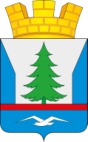 ПОСТАНОВЛЕНИЕАДМИНИСТРАСТРАЦИИ ГОРОДСКОГО ПОСЕЛЕНИЯЗЕЛЕНОБОРСКИЙ КАНДАЛАКШСКОГО РАЙОНАот   27. 09.  2018 г.                                                                                                 № 290                       Об утверждении Административного регламента предоставления муниципальной услуги«Выдача разрешений на строительство при осуществлении строительства, реконструкции объектов капитального строительства, расположенных на территории городского поселения Зеленоборский Кандалакшского района»         В соответствии с Градостроительным кодексом РФ, Гражданским кодексом РФ, Земельным кодексом РФ, Федеральным законом от 06. 10. 2003 г. № 131-ФЗ «Об общих принципах организации местного самоуправления в Российской Федерации»          п о с т а н о в л я ю:Утвердить Административный регламент  предоставления муниципальной услуги «Выдача разрешений на строительство при осуществлении строительства, реконструкции объектов капитального строительства, расположенных на территории городского поселения Зеленоборский Кандалакшского района»Административный регламент «о выдаче разрешений на строительство (реконструкцию) и ввод в эксплуатацию объектов на территории муниципального образования городского поселения Зеленоборский Кандалакшского района Мурманской области» утвержденный постановлением администрации городского поселения Зеленоборский Кандалакшского района от 27.12.2011 г. № 296 с изменениями от 15.12.2016 г., 31.07.2017 г., 05.12.2017 г. считать утратившим силу.Настоящее постановление опубликовать в СМИ и разместить на официальном сайте городского поселения Зеленоборский Кандалакшского района.Контроль за исполнением настоящего постановления оставляю за собой.Врио главы администрации                                                                               Кайибханов Р. Т.              Утвержден постановлением администрации                                                                                                                    городского поселения Зеленоборский Кандалакшского района № 290 от 27.09.2018 г.АДМИНИСТРАТИВНЫЙ РЕГЛАМЕНТпредоставления муниципальной услуги«ВЫДАЧА РАЗРЕШЕНИЙ НА СТРОИТЕЛЬСТВО ПРИ ОСУЩЕСТВЛЕНИИ СТРОИТЕЛЬСТВА, РЕКОНСТРУКЦИИ ОБЪЕКТОВ КАПИТАЛЬНОГО СТРОИТЕЛЬСТВА, РАСПОЛОЖЕННЫХ НА ТЕРРИТОРИИ ГОРОДСКОГО ПОСЕЛЕНИЯ ЗЕЛЕНОБОРСКИЙ  КАНДАЛАКШСКОГО РАЙОНА»1.   ОБЩИЕ ПОЛОЖЕНИЯПредмет регулированияАдминистративный регламент регулирует порядок предоставления муниципальной услуги по выдаче разрешения на строительство при осуществлении строительства, реконструкции объектов капитального строительства, расположенных на территории городского поселения Зеленоборский Кандалакшского района (далее – муниципальная услуга).Административный регламент разработан в целях повышения качества предоставления и доступности муниципальной услуги, создания комфортных условий для участников отношений, возникающих при предоставлении муниципальной услуги, и определяет стандарт предоставления муниципальной услуги, сроки и последовательность административных действий и административных процедур при предоставлении муниципальной услуги.Описание заявителейЗаявителями на предоставление муниципальной услуги (далее - заявители) выступают застройщики - физическое или юридическое лицо, обеспечивающее на принадлежащем ему земельном участке или на земельном участке иного правообладателя (которому при осуществлении бюджетных инвестиций в объекты капитального строительства государственной (муниципальной) собственности органы государственной власти (государственные органы), Государственная корпорация по атомной энергии «Росатом», Государственная корпорация по космической деятельности «Роскосмос», органы управления государственными внебюджетными фондами или органы местного самоуправления передали в случаях, установленных бюджетным законодательством Российской Федерации, на основании соглашений свои полномочия государственного (муниципального) заказчика) строительство, реконструкцию объектов капитального строительства, а также выполнение инженерных изысканий, подготовку проектной документации для их строительства, реконструкции.С заявлением на предоставление муниципальной услуги вправе обратиться представители заявителя, действующие в силу полномочий, основанных на оформленной в установленном законодательством Российской Федерации порядке доверенности, на указании федерального закона либо на акте уполномоченного на то государственного органа или органа местного самоуправления (далее - представитель заявителя).Требования к Порядку информирования о порядке предоставления муниципальной услуги1.3.1. Информация об Администрации муниципального образования городское поселение Зеленоборский (далее – Администрация):- адрес местонахождения: Мурманская область, пгт Зеленоборский, ул. Мира, д. 1-в;- адрес официального сайта в сети «Интернет»: :http://zelenoborskiy.ucoz.ru/;- адрес электронной почты:oghzb10@mail.ru;- справочные телефоны:8 (81533)65-5-07;- факс:8 (81533)65-5-07;- время работы: понедельник-четверг с 8.30 до 17.15, пятница с 8.30 до 16.30, обед с 12.30 по 14.00, пятница с 13-00 по 14-00; выходные дни: суббота, воскресенье.1.3.2. Информация о структурном подразделении Администрации, ответственном за предоставление муниципальной услуги:- наименование: Муниципальное казенное учреждение «Отдел городского хозяйства» (далее Отдел).-адрес местонахождения: Мурманская область, пгт Зеленоборский, ул. Мира, д. 1-в- адрес официального сайта в сети Интернет « http://zelenoborskiy.ucoz.ru»;- адрес электронной почты: oghzb10@mail.ru ;- справочные телефоны: 8(81533)65-5-07;- время работы: понедельник-четверг с 8.30 до 17.15, пятница с 8.30 до 16.30, обед с 12.30 по 14.00, пятница с 13-00 по 14-00; выходные дни: суббота, воскресенье.1.3.3. Информация о многофункциональном центре предоставления государственных и муниципальных услуг, уполномоченном на прием, регистрацию заявления и выдачу конечного результата (далее – МФЦ):- адрес: Мурманская область, г. Кандалакша, ул. Горького, д. 18;- адрес официального сайта: http://kanda.mfc51.ru/sample-page/;- адрес электронной почты:  adm.mftz2013@yandex.ru ;- справочные телефоны: 8 (815 33) 9-91-66; 8 (815 33) 9-91-62; 8 (815 33) 9-91-67;- факс: 8 (815 33) 9-91-62;- время работы: понедельник с 10.00 до 16.00,  вторник с 08.00 до 18.00, среда с 12.00 до 20.00, четверг с 09.00 до 18.00, пятница с 08.00 до 16.00, суббота с 09.00 до 15.00, без обеда, выходной день: воскресенье. 1.3.4. Сведения, указанные в пунктах 1.3.1 – 1.3.3 настоящего Административного регламента размещаются:- на официальном сайте Администрации в сети «Интернет»;1.3.5. Информирование о порядке предоставления муниципальной услуги осуществляется с использованием:- средств телефонной связи;- средств почтовой связи;- электронной почты;- сети Интернет, в том числе официального сайта Администрации, МФЦ, - печатных информационных материалов (брошюр, буклетов и т.д.);- информационных стендов (информационных терминалов);- программно-аппаратных комплексов (при наличии). 1.3.6. Информирование о порядке предоставления муниципальной услуги осуществляют специалисты МКУ «Отдел городского хозяйства». 1.3.7. Информирование по вопросу предоставления муниципальной услуги, сведений о ходе ее выполнения осуществляется путем устного и письменного консультирования. 1.3.8. Устное консультирование осуществляется посредством средств телефонной связи, при личном приеме. 1.3.9. При ответе на телефонные звонки лицо, ответственное за прием и консультирование, обязано:- назвать наименование органа, должность, свою фамилию, имя, отчество;- отвечать корректно, не допускать в это время разговоров с другими людьми. Максимальное время телефонного разговора не должно превышать 15 минут.1.3.10. При ответе на телефонные звонки и при устном обращении граждан специалист, ответственный за прием и консультирование, в пределах своей компетенции дает ответ самостоятельно. Если специалист не может дать ответ самостоятельно либо подготовка ответа требует продолжительного времени, он обязан выбрать один из вариантов дальнейших действий:а) предложить обратившемуся лицу изложить суть обращения в письменной форме;б) назначить другое удобное для заявителя время для консультации. 1.3.11. Письменные разъяснения даются  МКУ «Отделом городского хозяйства» при наличии письменного обращения. Специалисты, ответственные за прием и консультирование граждан, квалифицированно готовят разъяснения в пределах своей компетенции. 1.3.13. Письменный ответ подписывает глава администрации городского поселения Зеленоборский  или лицо, его замещающее. Ответ должен содержать фамилию, инициалы и телефон исполнителя. Исполнитель направляет ответ письмом, электронной почтой, факсом либо с использованием сети «Интернет» в зависимости от способа обращения за консультацией или способа доставки, указанного в письменном обращении, в том числе нарочным. Ответ на обращение, полученное по электронной почте в режиме вопросов-ответов, размещается в сети «Интернет» на официальном сайте Администрации.1.3.14.  Срок подготовки письменного ответа составляет 15 рабочих дней со дня регистрации письменного обращения.1.3.15. Результатом информирования и консультирования является предоставление обратившемуся лицу информации:-	об органе, предоставляющем муниципальную услугу, МФЦ (наименование, номер телефона, почтовый и электронный адрес), времени приема заявителей;-	о перечне документов, необходимых для оказания муниципальной услуги;-	о сроках предоставления муниципальной услуги;-	об основаниях для отказа в предоставлении муниципальной услуги;-	о порядке обжалования действий (бездействия), а также решений органа, предоставляющего муниципальную услугу, муниципальных служащих. Кроме того, заявителю может быть оказана помощь в заполнении заявления (заявлений) при предоставлении муниципальной услуги.1.3.16. Специалисты, ответственные за прием и консультирование граждан (лично или по телефону), обязаны относиться к обратившимся гражданам корректно и внимательно, не унижая их чести и достоинства.1.3.17. В печатных информационных материалах (брошюрах, буклетах и т.д.), на информационных стендах (информационных терминалах), в программно-аппаратных комплексах, в том числе на официальном сайте Администрации, МФЦ, размещается следующая информация:сведения о местонахождении, контактных телефонах, адресах электронной почты, официальных сайтах Администрации, МФЦ;сведения о графике работы Администрации, МКУ «Отдел городского хозяйства», МФЦ;сведения о графике приема граждан;настоящий Административный регламент; основания для отказа в предоставлении муниципальной услуги;перечень документов, необходимых для предоставления муниципальной услуги;форма (образец) заявления;порядок обжалования решений, действий или бездействия должностных лиц МКУ «Отдел городского хозяйства».2.   СТАНДАРТ ПРЕДОСТАВЛЕНИЯ МУНИЦИПАЛЬНОЙ УСЛУГИ2.1. Наименование муниципальной услугиВыдача разрешений на строительство при осуществлении строительства, реконструкции  объектов капитального строительств, расположенных на территории городского поселения Зеленоборский Кандалакшского района.2.2. Наименование органа, предоставляющего муниципальную услугу2.2.1. Предоставление муниципальной услуги осуществляется Администрацией городского поселения Зеленоборский.Непосредственное предоставление муниципальной услуги осуществляется МКУ «Отдел городского хозяйства».2.2.2. Муниципальная услуга предоставляется в МФЦ в части: - приема, регистрации и передачи в МКУ «Отдел городского хозяйства» заявления и документов, необходимых для предоставления муниципальной услуги; - выдачи результата предоставления муниципальной услуги.2.2.3. При исполнении муниципальной услуги МКУ «Отдел городского хозяйства»  взаимодействует с Управлением Федеральной службы государственной регистрации, кадастра и картографии по Мурманской области (далее – Росреестр) в части получения правоустанавливающих документов на земельный участок2.3. Результат предоставления муниципальной услуги-выдача (направление) заявителю разрешения на строительство, реконструкцию объекта капитального строительства или объекта индивидуального жилищного строительства (далее – разрешение на строительство);-выдача (направление) заявителю уведомления об отказе в выдаче разрешения на строительство, реконструкцию объекта капитального строительства или объекта индивидуального жилищного строительства;-выдача (направление) заявителю разрешения на строительство с отметкой о продлении срока действия либо уведомления об отказе в продлении срока действия разрешения на строительство;-выдача (направление) заявителю разрешения на строительство с внесенными изменениями либо уведомления об отказе во внесении изменений в разрешение на строительство;2.4. Срок предоставления муниципальной услуги 2.4.1. Решение о выдаче либо об отказе в выдаче разрешения на строительство принимается в течение 7 рабочих дней со дня поступления в МКУ «Отдел городского хозяйства»   заявления о предоставлении муниципальной услуги.2.4.2. Решение о продлении срока действия разрешения на строительство принимается в течение 10 рабочих дней, со дня поступления соответствующего заявления в МКУ «Отдел городского хозяйства» .2.4.3. Решение о внесении изменений в разрешение на строительство принимается в течение 10 рабочих дней со дня получения заявления (уведомления) о переходе прав на земельный участок, права пользования недрами, об образовании земельного участка.2.4.4. В случае представления заявления и документов через МФЦ срок, указанный в пунктах 2.4.1-2.4.3. настоящего Административного регламента, исчисляется со дня передачи МФЦ заявления и документов, указанных в подразделе 2.6 настоящего Административного регламента, в МКУ «Отдел городского хозяйства» .МФЦ обеспечивает передачу заявления и документов, указанных в подразделе 2.6 настоящего Административного регламента, в МКУ «Отдел городского хозяйства»  в порядке и сроки, которые установлены соглашением о взаимодействии между МФЦ и Администрацией (далее - соглашение о взаимодействии), но не позднее рабочего дня, следующего за днем приема заявления и документов.При наличии в заявлении указания о выдаче результата предоставления муниципальной услуги через МФЦ, МКУ «Отдел городского хозяйства»  обеспечивает передачу результата предоставления муниципальной услуги в МФЦ для выдачи заявителю не позднее рабочего дня, следующего за днем принятия (подписания) решения.2.4.5. Максимальный срок ожидания в очереди для получения консультации, при подаче документов и при получении результата - 15 минут.2.4.6. Срок регистрации заявления о предоставлении муниципальной услуги: - при личном обращении в структурное подразделение Администрации или МФЦ - не более 20 минут в день обращения заявителя;- при направлении заявления и документов по почте – в день поступления.- при направлении заявления и документов в электронном виде - в день поступления.2.4.7. Приостановление предоставления муниципальной услуги не предусмотрено.2.5. Правовые основания для предоставления муниципальной услугиКонституция Российской Федерации;Гражданский кодекс Российской Федерации;3)  Градостроительный Кодекс Российской Федерации;4) Федеральный закон от 02.05.2006 № 59-ФЗ «О порядке рассмотрения обращений граждан Российской Федерации»;5) Федеральный закон от 27.07.2010 № 210-ФЗ «Об организации предоставления государственных и муниципальных услуг»;6) Постановление Правительства Российской Федерации от 30.04.2014 № 403 «Об исчерпывающем перечне процедур в сфере жилищного строительства»;7) Приказ Министерства строительства и жилищно-коммунального хозяйства Российской Федерации от 19.02.2015 № 117/пр «Об утверждении формы разрешения на строительство и формы разрешения на ввод объекта в эксплуатацию»;8) Постановление Правительства Российской Федерации от 16.02.2008 № 87 «О составе разделов проектной документации и требованиях к их содержанию»;9) Закон Мурманской области от 10.07.2007 № 867-01-ЗМО «О регулировании градостроительной деятельности на территории Мурманской области»;10) Уставом городского поселения Зеленоборский,11) Настоящий административный регламент;12) Постановление Правительства Мурманской области от 11.10.2017 № 472-ПП «Об установлении случаев направления документов для получения разрешения на строительство и разрешения на ввод объекта в эксплуатацию в электронной форме.2.6. Перечень документов, необходимых для предоставления муниципальной услуги2.6.1. Для получения разрешения на строительство, реконструкцию объекта капитального строительства необходимы документы:1) заявление о выдаче разрешения на строительство (приложение 5);2) правоустанавливающие документы на земельный участок, в том числе соглашение об установлении сервитута, решение об установлении публичного сервитута;  3) при наличии соглашения о передаче в случаях, установленных бюджетным законодательством Российской Федерации, органом государственной власти (государственным органом), Государственной корпорацией по атомной энергии "Росатом", Государственной корпорацией по космической деятельности «Роскосмос», органом управления государственным внебюджетным фондом или органом местного самоуправления полномочий государственного  (муниципального) заказчика, заключенного при осуществлении бюджетных инвестиций, - указанное соглашение, правоустанавливающие документы на земельный участок правообладателя, с которым заключено это соглашение;4) градостроительный план земельного участка, выданный не ранее чем за три года до дня представления заявления на получение разрешения на строительство, или в случае выдачи разрешения на строительство линейного объекта реквизиты проекта планировки территории и проекта межевания территории (за исключением случаев, при которых для строительства, реконструкции линейного объекта не требуется подготовка документации по планировке территории);5) материалы, содержащиеся в проектной документации:а) пояснительная записка;б) схема планировочной организации земельного участка, выполненная в соответствии с информацией, указанной в градостроительном плане земельного участка, с обозначением места размещения объекта капитального строительства, подъездов и проходов к нему, границ зон действия публичных сервитутов, объектов археологического наследия;в) схема планировочной организации земельного участка, подтверждающая расположение линейного объекта в пределах красных линий, утвержденных в составе документации по планировке территории применительно к линейным объектам;г) архитектурные решения;д) сведения об инженерном оборудовании, сводный план сетей инженерно-технического обеспечения с обозначением мест подключения (технологического присоединения) проектируемого объекта капитального строительства к сетям инженерно-технического обеспечения;е) проект организации строительства объекта капитального строительства;ж) проект организации работ по сносу или демонтажу объектов капитального строительства, их частей;   з) перечень мероприятий по обеспечению доступа инвалидов к объектам здравоохранения, образования, культуры, отдыха, спорта и иным объектам социально-культурного и коммунально-бытового назначения, объектам транспорта, торговли, общественного питания, объектам делового, административного, финансового, религиозного назначения, объектам жилищного фонда в случае строительства, реконструкции указанных объектов при условии, что экспертиза проектной документации указанных объектов не проводилась в соответствии со статьей 49 Градостроительного кодекса Российской Федерации6) положительное заключение экспертизы проектной документации объекта капитального строительства (применительно к отдельным этапам строительства в случае, предусмотренном частью 12.1 статьи 48 Градостроительного Кодекса), если такая проектная документация подлежит экспертизе в соответствии со статьей 49 Градостроительного Кодекса, положительное заключение государственной экспертизы проектной документации в случаях, предусмотренных частью 3.4 статьи 49 Градостроительного Кодекса, положительное заключение государственной экологической экспертизы проектной документации в случаях, предусмотренных частью 6 статьи 49 Градостроительного Кодекса7) разрешение на отклонение от предельных параметров разрешенного строительства, реконструкции (в случае, если застройщику было предоставлено такое разрешение в соответствии со статьей 40 Градостроительного Кодекса);8) согласие всех правообладателей объекта капитального строительства в случае реконструкции такого объекта, за исключением указанных в пункте 6.2 части 7 статьи 51 Градостроительного кодекса РФ случаев реконструкции многоквартирного дома;9) в случае проведения реконструкции государственным (муниципальным) заказчиком, являющимся органом государственной власти (государственным органом), Государственной корпорацией по атомной энергии "Росатом",  Государственной корпорацией по космической деятельности «Роскосмос», органом управления государственным внебюджетным фондом или органом местного самоуправления, на объекте капитального строительства государственной (муниципальной) собственности, правообладателем которого является государственное (муниципальное) унитарное предприятие, государственное (муниципальное) бюджетное или автономное учреждение, в отношении которого указанный орган осуществляет соответственно функции и полномочия учредителя или права собственника имущества, - соглашение о проведении такой реконструкции, определяющее в том числе условия и порядок возмещения ущерба, причиненного указанному объекту при осуществлении реконструкции;10) решение общего собрания собственников помещений и машино-мест в многоквартирном доме, принятое в соответствии с жилищным законодательством в случае реконструкции многоквартирного дома, или, если в результате такой реконструкции произойдет уменьшение размера общего имущества в многоквартирном доме, согласие всех собственников помещений и машино-мест в многоквартирном доме;11) копия свидетельства об аккредитации юридического лица, выдавшего положительное заключение негосударственной экспертизы проектной документации, в случае, если представлено заключение негосударственной экспертизы проектной документации;12) документы, предусмотренные законодательством Российской Федерации об объектах культурного наследия, в случае, если при проведении работ по сохранению объекта культурного наследия затрагиваются  конструктивные  и другие характеристики надежности и безопасности такого объекта;13) копия решения об установлении или изменении зоны с особыми условиями использования территории в случае строительства объекта капитального строительства, в связи с размещением которого в соответствии с законодательством Российской Федерации подлежит установлению зона с особыми условиями использования территории, или в случае реконструкции объекта капитального строительства, в результате которой в отношении реконструированного объекта подлежит установлению зона с особыми условиями использования территории или ранее установленная зона с особыми условиями использования территории подлежит изменению.2.6.2. Документы (их копии или сведения, содержащиеся в них), указанные в подпункте 2 пункта 2.6.1 настоящего Административного регламента, МКУ «Отдел городского хозяйства» самостоятельно запрашивает в рамках межведомственного информационного взаимодействия в Управлении Росреестра по МО, в том числе, при наличии технической возможности, в электронной форме с использованием системы межведомственного электронного взаимодействия, в случае, если заявитель не представил их по собственной инициативе в срок не позднее трех рабочих дней со дня получения заявления о выдаче разрешения на строительство.По запросу МКУ «Отдел городского хозяйства», документы (их копии или сведения, содержащиеся в них) предоставляются государственными органами, органами местного самоуправления и подведомственными государственным органам или органам местного самоуправления организациями, в распоряжении которых находятся указанные документы, в срок не позднее трех рабочих дней со дня получения соответствующего запроса.Документы, указанные в подпункте 2 пункта 2.6.1 настоящего Административного регламента, направляются заявителем самостоятельно, если указанные документы (их копии или сведения, содержащиеся в них) отсутствуют в Едином государственном реестре недвижимости или едином государственном реестре заключений.Документы, указанные в подпунктах 4, 7 пункта 2.6.1 настоящего Административного регламента, находятся в распоряжении МКУ «Отдел городского хозяйства» и не являются документами, обязанность по предоставлению которых возложена на заявителя.Документы, указанные в подпунктах 1, 3, 5, 6, 8, 9, 10, 11, 12 пункта 2.6.1 настоящего Административного регламента заявитель должен представить самостоятельно.   2.6.5. В целях строительства или реконструкции объекта индивидуального жилищного строительства или садового дома застройщик подает на бумажном носителе посредством личного обращения в администрацию городского поселения Зеленоборский, в том числе через многофункциональный центр, либо направляет в указанные органы посредством почтового отправления с уведомлением о вручении или единого портала государственных и муниципальных услуг уведомление о планируемых строительстве или реконструкции объекта индивидуального жилищного строительства или садового дома (далее также - уведомление о планируемом строительстве), содержащее следующие сведения:1) фамилия, имя, отчество (при наличии), место жительства застройщика, реквизиты документа, удостоверяющего личность (для физического лица);2) наименование и место нахождения застройщика (для юридического лица), а также государственный регистрационный номер записи о государственной регистрации юридического лица в едином государственном реестре юридических лиц и идентификационный номер налогоплательщика, за исключением случая, если заявителем является иностранное юридическое лицо;3) кадастровый номер земельного участка (при его наличии), адрес или описание местоположения земельного участка;4) сведения о праве застройщика на земельный участок, а также сведения о наличии прав иных лиц на земельный участок (при наличии таких лиц);5) сведения о виде разрешенного использования земельного участка и объекта капитального строительства (объекта индивидуального жилищного строительства или садового дома);6) сведения о планируемых параметрах объекта индивидуального жилищного строительства или садового дома, в целях строительства или реконструкции которых подано уведомление о планируемом строительстве, в том числе об отступах от границ земельного участка;7) сведения о том, что объект индивидуального жилищного строительства или садовый дом не предназначен для раздела на самостоятельные объекты недвижимости;8) почтовый адрес и (или) адрес электронной почты для связи с застройщиком;9) способ направления застройщику уведомлений, предусмотренных пп 2 пункта 2.6.10. и пп 2 пункта 2.6.11. настоящего регламента.2.6.6. К уведомлению о планируемом строительстве прилагаются:1) правоустанавливающие документы на земельный участок в случае, если права на него не зарегистрированы в Едином государственном реестре недвижимости;2) документ, подтверждающий полномочия представителя застройщика, в случае, если уведомление о планируемом строительстве направлено представителем застройщика;3) заверенный перевод на русский язык документов о государственной регистрации юридического лица в соответствии с законодательством иностранного государства в случае, если застройщиком является иностранное юридическое лицо;4) описание внешнего облика объекта индивидуального жилищного строительства или садового дома в случае, если строительство или реконструкция объекта индивидуального жилищного строительства или садового дома планируется в границах территории исторического поселения федерального или регионального значения, за исключением случая, предусмотренного пунктом 2.6.8  настоящего регламента. Описание внешнего облика объекта индивидуального жилищного строительства или садового дома включает в себя описание в текстовой форме и графическое описание. Описание внешнего облика объекта индивидуального жилищного строительства или садового дома в текстовой форме включает в себя указание на параметры объекта индивидуального жилищного строительства или садового дома, цветовое решение их внешнего облика, планируемые к использованию строительные материалы, определяющие внешний облик объекта индивидуального жилищного строительства или садового дома, а также описание иных характеристик объекта индивидуального жилищного строительства или садового дома, требования к которым установлены градостроительным регламентом в качестве требований к архитектурным решениям объекта капитального строительства. Графическое описание представляет собой изображение внешнего облика объекта индивидуального жилищного строительства или садового дома, включая фасады и конфигурацию объекта индивидуального жилищного строительства или садового дома.            2.6.7. Документы (их копии или сведения, содержащиеся в них), указанные в пп 1 пункта 2.6.6.настоящего регламента, запрашиваются МКУ «Отдел городского хозяйства», в государственных органах, органах местного самоуправления и подведомственных государственным органам или органам местного самоуправления организациях, в распоряжении которых находятся указанные документы, в срок не позднее трех рабочих дней со дня получения уведомления о планируемом строительстве, если застройщик не представил указанные документы самостоятельно. По запросу МКУ «Отдел городского хозяйства», документы (их копии или сведения, содержащиеся в них), указанные в пп 1 пункта 2.6.6. настоящего регламента, предоставляются государственными органами, органами местного самоуправления и подведомственными государственным органам или органам местного самоуправления организациями, в распоряжении которых находятся указанные документы, в срок не позднее трех рабочих дней со дня получения соответствующего межведомственного запроса.2.6.8. Застройщик вправе осуществить строительство или реконструкцию объекта индивидуального жилищного строительства или садового дома в границах территории исторического поселения федерального или регионального значения в соответствии с типовым архитектурным решением объекта капитального строительства, утвержденным в соответствии с Федеральным законом от 25 июня 2002 года N 73-ФЗ "Об объектах культурного наследия (памятниках истории и культуры) народов Российской Федерации" для данного исторического поселения. В этом случае в уведомлении о планируемом строительстве указывается на такое типовое архитектурное решение. Приложение описания внешнего облика объекта индивидуального жилищного строительства или садового дома к уведомлению о планируемом строительстве не требуется.2.6.9. В случае отсутствия в уведомлении о планируемом строительстве сведений, предусмотренных пунктом 2.6.5. настоящего регламента, или документов, предусмотренных пп 2-4 пункта 2.6.6. настоящего регламента, МКУ «Отдел городского хозяйства» в течение трех рабочих дней со дня поступления уведомления о планируемом строительстве возвращает застройщику данное уведомление и прилагаемые к нему документы без рассмотрения с указанием причин возврата. В этом случае уведомление о планируемом строительстве считается ненаправленным.2.6.10. МКУ «Отдел городского хозяйства» в течение семи рабочих дней со дня поступления уведомления о планируемом строительстве, за исключением случая, предусмотренного пунктом 2.6.11. настоящего регламента:1) проводит проверку соответствия указанных в уведомлении о планируемом строительстве параметров объекта индивидуального жилищного строительства или садового дома предельным параметрам разрешенного строительства, реконструкции объектов капитального строительства, установленным правилами землепользования и застройки, документацией по планировке территории, и обязательным требованиям к параметрам объектов капитального строительства, установленным настоящим Кодексом, другими федеральными законами и действующим на дату поступления уведомления о планируемом строительстве, а также допустимости размещения объекта индивидуального жилищного строительства или садового дома в соответствии с разрешенным использованием земельного участка и ограничениями, установленными в соответствии с земельным и иным законодательством Российской Федерации;2) направляет застройщику способом, определенным им в уведомлении о планируемом строительстве, уведомление о соответствии указанных в уведомлении о планируемом строительстве параметров объекта индивидуального жилищного строительства или садового дома установленным параметрам и допустимости размещения объекта индивидуального жилищного строительства или садового дома на земельном участке либо о несоответствии указанных в уведомлении о планируемом строительстве параметров объекта индивидуального жилищного строительства или садового дома установленным параметрам и (или) недопустимости размещения объекта индивидуального жилищного строительства или садового дома на земельном участке. Формы уведомления о соответствии указанных в уведомлении о планируемом строительстве параметров объекта индивидуального жилищного строительства или садового дома установленным параметрам и допустимости размещения объекта индивидуального жилищного строительства или садового дома на земельном участке, уведомления о несоответствии указанных в уведомлении о планируемом строительстве параметров объекта индивидуального жилищного строительства или садового дома установленным параметрам и (или) недопустимости размещения объекта индивидуального жилищного строительства или садового дома на земельном участке утверждаются федеральным органом исполнительной власти, осуществляющим функции по выработке и реализации государственной политики и нормативно-правовому регулированию в сфере строительства, архитектуры, градостроительства.2.6.11. Если строительство или реконструкция объекта индивидуального жилищного строительства или садового дома планируется в границах территории исторического поселения федерального или регионального значения и в уведомлении о планируемом строительстве не содержится указание на типовое архитектурное решение, в соответствии с которым планируется строительство или реконструкция таких объекта индивидуального жилищного строительства или садового дома, уполномоченные на выдачу разрешений на строительство федеральный орган исполнительной власти, орган исполнительной власти субъекта Российской Федерации или орган местного самоуправления:1) в срок не более чем три рабочих дня со дня поступления этого уведомления при отсутствии оснований для его возврата, предусмотренных пунктом 2.6.9. настоящего регламента, направляет, в том числе с использованием единой системы межведомственного электронного взаимодействия и подключаемых к ней региональных систем межведомственного электронного взаимодействия, указанное уведомление и приложенное к нему описание внешнего облика объекта индивидуального жилищного строительства или садового дома в орган исполнительной власти субъекта Российской Федерации, уполномоченный в области охраны объектов культурного наследия;2) проводит проверку соответствия указанных в этом уведомлении параметров объекта индивидуального жилищного строительства или садового дома предельным параметрам разрешенного строительства, реконструкции объектов капитального строительства, установленным правилами землепользования и застройки, документацией по планировке территории, и обязательным требованиям к параметрам объектов капитального строительства, установленным настоящим Кодексом, другими федеральными законами и действующим на дату поступления этого уведомления, а также допустимости размещения объекта индивидуального жилищного строительства или садового дома в соответствии с разрешенным использованием земельного участка и ограничениями, установленными в соответствии с земельным и иным законодательством Российской Федерации и действующими на дату поступления этого уведомления;3) в срок не позднее двадцати рабочих дней со дня поступления этого уведомления направляет застройщику способом, определенным им в этом уведомлении, предусмотренное пп 2 пункта 2.6.10. настоящего регламента уведомление о соответствии указанных в уведомлении о планируемом строительстве параметров объекта индивидуального жилищного строительства или садового дома установленным параметрам и допустимости размещения объекта индивидуального жилищного строительства или садового дома на земельном участке либо о несоответствии указанных в уведомлении о планируемом строительстве параметров объекта индивидуального жилищного строительства или садового дома установленным параметрам и (или) недопустимости размещения объекта индивидуального жилищного строительства или садового дома на земельном участке.2.6.12. Орган исполнительной власти субъекта Российской Федерации, уполномоченный в области охраны объектов культурного наследия, в течение десяти рабочих дней со дня поступления от МКУ «Отдел городского хозяйства» о планируемом строительстве и предусмотренного пп 4 пункта 2.6.6. настоящего регламента описания внешнего облика объекта индивидуального жилищного строительства или садового дома рассматривает указанное описание внешнего облика объекта индивидуального жилищного строительства или садового дома и направляет, в том числе с использованием единой системы межведомственного электронного взаимодействия и подключаемых к ней региональных систем межведомственного электронного взаимодействия, уведомление о соответствии или несоответствии указанного описания внешнего облика объекта индивидуального жилищного строительства или садового дома предмету охраны исторического поселения и требованиям к архитектурным решениям объектов капитального строительства, установленным градостроительным регламентом применительно к территориальной зоне, расположенной в границах территории исторического поселения федерального или регионального значения. В случае ненаправления в указанный срок уведомления о несоответствии указанного описания внешнего облика объекта индивидуального жилищного строительства или садового дома указанным предмету охраны исторического поселения и требованиям к архитектурным решениям объектов капитального строительства указанное описание внешнего облика объекта индивидуального жилищного строительства или садового дома считается соответствующим таким предмету охраны исторического поселения и требованиям к архитектурным решениям объектов капитального строительства.     2.6.13. Уведомление о несоответствии указанных в уведомлении о планируемом строительстве параметров объекта индивидуального жилищного строительства или садового дома установленным параметрам и (или) недопустимости размещения объекта индивидуального жилищного строительства или садового дома на земельном участке направляется застройщику только в случае, если:1) указанные в уведомлении о планируемом строительстве параметры объекта индивидуального жилищного строительства или садового дома не соответствуют предельным параметрам разрешенного строительства, реконструкции объектов капитального строительства, установленным правилами землепользования и застройки, документацией по планировке территории, или обязательным требованиям к параметрам объектов капитального строительства, установленным настоящим Кодексом, другими федеральными законами и действующим на дату поступления уведомления о планируемом строительстве;2) размещение указанных в уведомлении о планируемом строительстве объекта индивидуального жилищного строительства или садового дома не допускается в соответствии с видами разрешенного использования земельного участка и (или) ограничениями, установленными в соответствии с земельным и иным законодательством Российской Федерации и действующими на дату поступления уведомления о планируемом строительстве;3) уведомление о планируемом строительстве подано или направлено лицом, не являющимся застройщиком в связи с отсутствием у него прав на земельный участок;4) в срок, указанный в пункте 2.6.12. настоящего регламента, от органа исполнительной власти субъекта Российской Федерации, уполномоченного в области охраны объектов культурного наследия, поступило уведомление о несоответствии описания внешнего облика объекта индивидуального жилищного строительства или садового дома предмету охраны исторического поселения и требованиям к архитектурным решениям объектов капитального строительства, установленным градостроительным регламентом применительно к территориальной зоне, расположенной в границах территории исторического поселения федерального или регионального значения.  2.6.14. В уведомлении о несоответствии указанных в уведомлении о планируемом строительстве параметров объекта индивидуального жилищного строительства или садового дома установленным параметрам и (или) недопустимости размещения объекта индивидуального жилищного строительства или садового дома на земельном участке должны содержаться все основания направления застройщику такого уведомления с указанием предельных параметров разрешенного строительства, реконструкции объектов капитального строительства, которые установлены правилами землепользования и застройки, документацией по планировке территории, или обязательных требований к параметрам объектов капитального строительства, которые установлены настоящим Кодексом, другими федеральными законами, действуют на дату поступления уведомления о планируемом строительстве и которым не соответствуют параметры объекта индивидуального жилищного строительства или садового дома, указанные в уведомлении о планируемом строительстве, а также в случае недопустимости размещения объекта индивидуального жилищного строительства или садового дома на земельном участке - установленный вид разрешенного использования земельного участка, виды ограничений использования земельного участка, в связи с которыми не допускается строительство или реконструкция объекта индивидуального жилищного строительства или садового дома, или сведения о том, что лицо, подавшее или направившее уведомление о планируемом строительстве, не является застройщиком в связи с отсутствием у него прав на земельный участок. В случае направления застройщику такого уведомления по основанию, предусмотренному пп 4 пункта 2.6.13. настоящего регламента, обязательным приложением к нему является уведомление о несоответствии описания внешнего облика объекта индивидуального жилищного строительства или садового дома предмету охраны исторического поселения и требованиям к архитектурным решениям объектов капитального строительства, установленным градостроительным регламентом применительно к территориальной зоне, расположенной в границах территории исторического поселения федерального или регионального значения.   2.6.15. МКУ «Отдел городского хозяйства» в сроки, указанные в пункте 2.6.10 или пп 3 пункта 2.6.11. настоящего регламента, также направляет, в том числе с использованием единой системы межведомственного электронного взаимодействия и подключаемых к ней региональных систем межведомственного электронного взаимодействия, уведомление о несоответствии указанных в уведомлении о планируемом строительстве параметров объекта индивидуального жилищного строительства или садового дома установленным параметрам и (или) недопустимости размещения объекта индивидуального жилищного строительства или садового дома на земельном участке:1) в орган исполнительной власти субъекта Российской Федерации, уполномоченный на осуществление государственного строительного надзора, в случае направления указанного уведомления по основанию, предусмотренному пп 1 пункта 2.6.13  настоящего регламента;2) в федеральный орган исполнительной власти, уполномоченный на осуществление государственного земельного надзора, орган местного самоуправления, осуществляющий муниципальный земельный контроль, в случае направления указанного уведомления по основанию, предусмотренному пп 3 пункта 2.6.13  настоящего регламента;3) в орган исполнительной власти субъекта Российской Федерации, уполномоченный в области охраны объектов культурного наследия, в случае направления указанного уведомления по основанию, предусмотренному пп 4 пункта 2.6.13. настоящего регламента.2.6.16. Получение застройщиком уведомления о соответствии указанных в уведомлении о планируемом строительстве параметров объекта индивидуального жилищного строительства или садового дома установленным параметрам и допустимости размещения объекта индивидуального жилищного строительства или садового дома на земельном участке от МКУ «Отдел городского хозяйства» либо ненаправление указанными органами в срок, предусмотренный  пп 3 пункта 2.6.11. настоящего регламента, уведомления о несоответствии указанных в уведомлении о планируемом строительстве параметров объекта индивидуального жилищного строительства или садового дома установленным параметрам и (или) недопустимости размещения объекта индивидуального жилищного строительства или садового дома на земельном участке считается согласованием указанными органами строительства или реконструкции объекта индивидуального жилищного строительства или садового дома и дает право застройщику осуществлять строительство или реконструкцию объекта индивидуального жилищного строительства или садового дома в соответствии с параметрами, указанными в уведомлении о планируемом строительстве, в течение десяти лет со дня направления застройщиком такого уведомления о планируемом строительстве в соответствии с пунктом 2.6.5. настоящего регламента. Данное право сохраняется при переходе прав на земельный участок и объект индивидуального жилищного строительства или садовый дом, за исключением принудительного прекращения права собственности и иных прав на земельные участки, в том числе изъятия земельных участков для государственных или муниципальных нужд; отказа от права собственности и иных прав на земельные участки; расторжения договора аренды и иных договоров, на основании которых у граждан и юридических лиц возникли права на земельные участки;. При этом направление нового уведомления о планируемом строительстве не требуется.               2.6.17. В случае изменения параметров планируемого строительства или реконструкции объекта индивидуального жилищного строительства или садового дома застройщик подает или направляет способами, указанными в пункте 2.6.5. настоящего регламента, уведомление об этом в МКУ «Отдел городского хозяйства» с указанием изменяемых параметров. Рассмотрение указанного уведомления осуществляется в соответствии с пунктами 2.6.7.-2.6.16. настоящего регламента. Форма указанного уведомления утверждается федеральным органом исполнительной власти, осуществляющим функции по выработке и реализации государственной политики и нормативно-правовому регулированию в сфере строительства, архитектуры, градостроительства.                2.6.18 В случае получения застройщиком уведомления о соответствии указанных в уведомлении о планируемом строительстве параметров объекта индивидуального жилищного строительства или садового дома установленным параметрам и допустимости размещения объекта индивидуального жилищного строительства или садового дома на земельном участке от МКУ «Отдел городского хозяйства» либо ненаправления указанными органами в срок, предусмотренный пп 3 пункта 2.6.11. настоящего регламента, уведомления о несоответствии указанных в уведомлении о планируемом строительстве параметров объекта индивидуального жилищного строительства или садового дома установленным параметрам и (или) недопустимости размещения объекта индивидуального жилищного строительства или садового дома на земельном участке убытки, причиненные застройщику сносом или приведением в соответствие с установленными требованиями объекта индивидуального жилищного строительства или садового дома, построенных или реконструированных в соответствии с параметрами, указанными в уведомлении о планируемом строительстве, в связи с признанием таких объекта индивидуального жилищного строительства или садового дома самовольной постройкой вследствие несоответствия их параметров предельным параметрам разрешенного строительства, реконструкции объектов капитального строительства, установленным правилами землепользования и застройки, документацией по планировке территории, или обязательным требованиям к параметрам объектов капитального строительства, установленным настоящим Кодексом, другими федеральными законами, либо вследствие недопустимости размещения таких объекта индивидуального жилищного строительства или садового дома в соответствии с ограничениями, установленными в соответствии с земельным и иным законодательством Российской Федерации и действующими на дату поступления уведомления о планируемом строительстве, в полном объеме подлежат возмещению за счет соответственно казны Российской Федерации, казны субъекта Российской Федерации, казны муниципального образования при условии, что судом будет установлена вина должностного лица органа государственной власти или органа местного самоуправления, направившего застройщику уведомление о соответствии указанных в уведомлении о планируемом строительстве параметров объекта индивидуального жилищного строительства или садового дома установленным параметрам и допустимости размещения объекта индивидуального жилищного строительства или садового дома на земельном участке либо не исполнившего обязанности по направлению в срок, предусмотренный пп 3 пункта 2.6.11. настоящего регламента, уведомления о несоответствии указанных в уведомлении о планируемом строительстве параметров объекта индивидуального жилищного строительства или садового дома установленным параметрам и (или) недопустимости размещения объекта индивидуального жилищного строительства или садового дома на земельном участке.2.7. Исчерпывающий перечень оснований для отказа в приеме документов, необходимых для предоставления  муниципальной услуги, оснований для приостановления предоставления муниципальной услуги или отказа в предоставлении муниципальной услуги2.7.1.Основанием для отказа в приеме к рассмотрению документов в электронном виде является:- отсутствие электронной подписи; - если в результате проверки простой или усиленной квалифицированнойэлектронной подписи выявлено несоблюдение условий признания ее действительности, установленных Федеральным законом от 6 апреля 2011 г. № 63-ФЗ «Об электронной подписи»;- наличие повреждений файла, не позволяющих получить доступ к информации, содержащейся в документе, средствами программного обеспечения, находящегося в свободном доступе.Иные основания для отказа в приеме документов отсутствуют.2.7.2. Основания для отказа в выдаче разрешения на строительство:отсутствие документов, указанных в пунктах 2.6.1, 2.6.5 настоящего Административного регламента;несоответствие представленных документов требованиям к строительству, реконструкции объекта капитального строительства, установленным на дату выдачи представленного для получения разрешения на строительство градостроительного плана земельного участка, или в случае выдачи разрешения на строительство линейного объекта требованиям проекта планировки территории и проекта межевания территории, а также разрешенному использованию земельного участка и (или) ограничениям, установленным в соответствии с земельным и иным законодательством Российской Федерации, требованиям, установленным в разрешении на отклонение от предельных параметров разрешенного строительства, реконструкции.2.7.3. Основания для отказа в предоставлении муниципальной услуги по продлению срока разрешения на строительство:- если до истечения срока подачи такого заявления не начаты строительство, реконструкция объекта капитального строительства.2.7.4. Основания для отказа во внесении изменений в разрешение на строительство:1) отсутствие в уведомлении о переходе прав на земельный участок, права пользования недрами, об образовании земельного участка, реквизитов документов, предусмотренных подпунктами 1-4 пункта 2.6.11 настоящего Административного регламента или отсутствие правоустанавливающего документа на земельный участок, в случае, указанном в части 21.13 статьи 51 Градостроительного кодекса РФ;недостоверность сведений, указанных в уведомлении о переходе прав на земельный участок, права пользования недрами, об образовании земельного участка;несоответствие планируемого размещения объекта капитального строительства требованиям к строительству, реконструкции объекта капитального строительства, установленным на дату выдачи представленного для получения разрешения на строительство градостроительного плана земельного участка, разрешенному использованию земельного участка и (или) ограничениям, установленным в соответствии с земельным и иным законодательством Российской Федерации в случае, предусмотренном частью 21.7 статьи 51 Градостроительного кодекса РФ.Непредставление (несвоевременное представление) органом или организацией по межведомственному запросу документов и информации, не может являться основанием для отказа в предоставлении заявителю муниципальной услуги.Основания для приостановления предоставления муниципальной услуги отсутствуют.Размер платы, взимаемой с заявителя при предоставлении муниципальной услугиПредоставление муниципальной услуги осуществляется бесплатно.В соответствии со статьей 22.1 «Основ законодательства Российской Федерации о нотариате», утвержденных Верховным Советом Российской Федерации от 11.02.1993 № 4462-1, выдача нотариально заверенных копий документов и нотариально удостоверенной доверенности на совершение действий осуществляется за плату, размер которой установлен статьей 333.24 Налогового кодекса Российской Федерации. Госпошлина за совершение нотариальных действий взимается нотариусами.2.9. Требования к местам предоставления муниципальной услуги2.9.1. Проектирование и строительство или выбор здания (строения), в котором планируется расположение структурного подразделения Администрации, должно осуществляться с учетом пешеходной доступности для заявителей.2.9.2. Здание, в котором расположено структурное подразделение Администрации, должно быть оборудовано отдельным входом для свободного доступа граждан. Должны быть созданы условия для обслуживания маломобильных групп населения: помещения должны быть оборудованы пандусами, специальными ограждениями и перилами.2.9.3. Центральный вход в здание, в котором расположено структурное подразделение Администрации, должен быть оборудован информационной табличкой (вывеской), содержащей следующую информацию:- наименование структурного подразделения Администрации;- место нахождения;- режим работы.2.9.4. Вход и выход из помещений оборудуются соответствующими указателями.2.9.5. Прием заявителей осуществляется в отведенных для этих целей помещениях.2.9.6. Для удобства заявителей помещения для приема заявителей рекомендуется размещать на нижнем этаже здания (строения), с предоставлением доступа в помещение маломобильным группам населения.2.9.7. Присутственные места включают места для ожидания, информирования и приема заявителей.2.9.8. Помещения должны соответствовать санитарно-гигиеническим правилам и нормативам. 2.9.9. Присутственные места предоставления услуги должны иметь туалет со свободным доступом к нему заявителей.2.9.10. Места для информирования, предназначенные для ознакомления заявителей с информационными материалами, оборудуются:информационными стендами или информационными терминалами;стульями и столами (стойками для письма) для возможности оформления документов.2.9.11. Стенды (вывески), содержащие информацию о процедуре предоставления муниципальной услуги, размещаются в вестибюле.2.9.12. Информационные стенды, столы (стойки) для письма размещаются в местах, обеспечивающих свободный доступ к ним лицам, имеющим ограничения к передвижению, в том числе инвалидам, использующим кресла-коляски.2.9.13. Места для ожидания должны соответствовать комфортным условиям для заявителей и оптимальным условиям для работы специалистов, осуществляющих прием и консультирование граждан.2.9.14. Места для заполнения документов оборудуются стульями, столами (стойками) и обеспечиваются образцами заполнения документов, бланками заявлений и ручками для письма.2.9.15. Место ожидания должно находиться в холле или ином специально приспособленном помещении. 2.9.16. Кабинет, в котором осуществляется прием заявителей должен быть оборудован информационной табличкой (вывеской) с указанием:номера кабинета;фамилии, имени, отчества должностного лица, осуществляющего прием.2.9.17. Место для приема посетителя должно быть снабжено стулом, иметь место для письма и раскладки документов.2.9.18. В целях обеспечения конфиденциальности сведений о заявителе одним специалистом одновременно ведется прием только одного посетителя. Одновременное консультирование и (или) прием двух и более посетителей не допускаются.2.10. Показатели доступности и качества муниципальной услугиПоказатели доступности и качества предоставления муниципальной услуги и их значения приведены в приложении № 4 к Административному регламенту.2.11. Прочие требования к предоставлению муниципальной услуги2.11.1. Форму заявления заявитель может получить в электронном виде на Интернет-ресурсах, указанных в пункте 1.3.4. настоящего Административного регламента, а также при личном обращении.2.11.2. При обращении заявителя в МФЦ за получением результата муниципальной услуги МФЦ вправе осуществить составление и выдачу заявителю документов на бумажном носителе, подтверждающих содержание электронных документов, направленных в МФЦ по результатам предоставления муниципальной услуги Комитетом.2.11.3. При обращении за предоставлением услуги с использованием информационно - телекоммуникационных сетей (далее - ТКС) общего пользования, в том числе сети Интернет, заявление и прилагаемые документы должны быть подписаны соответствующей электронной подписью в соответствии с постановлением Правительства Российской Федерации от 25.06.2012        № 634 «О видах электронной подписи, использование которых допускается при обращении за получением государственных и муниципальных услуг».При обращении заявителя за получением услуги в электронной форме с использованием усиленной квалифицированной электронной подписи, а также в целях обеспечения проверки органом власти действительности усиленной квалифицированной электронной подписи заявителя, использованной при обращении за получением услуги, перечень классов средств электронных подписей и удостоверяющих центров допустимых для совершения указанных действий, определяется в соответствии с приказом ФСБ РФ от 27.12.2011 № 796 «Об утверждении требований к средствам электронной подписи и требований к средствам удостоверяющего центра».3. АДМИНИСТРАТИВНЫЕ ПРОЦЕДУРЫ3.1. Общие положенияПредоставление муниципальной услуги включает в себя следующие административные процедуры:прием и регистрация заявления и приложенных к нему документов;рассмотрение документов, направление межведомственных запросов;принятие решения о выдаче разрешения на строительство;выдача  (направление)  заявителю  разрешения  или  мотивированного отказа;принятие решения о продлении срока действия разрешения на строительство и выдача (направление) заявителю результата;принятие решения о внесении изменений в разрешение на строительство и выдача (направление) заявителю результата.3.1.2. Последовательность действий по предоставлению муниципальной услуги отражена в блок-схеме (приложение  1).3.2. Прием и регистрация заявлений и приложенных к нему документов3.2.1. Основанием для начала административной процедуры является поступление в МКУ «Отдел городского хозяйства» документов, указанных в пунктах 2.6.1, 2.6.5 настоящего Административного регламента:доставленных лично заявителем (представителем заявителя);направленных по почте;полученных в электронном виде;от многофункционального центра.3.2.2. Прием заявления и документов для предоставления муниципальной услуги в МКУ «Отдел городского хозяйства» при личном обращении Заявителя (его представителя)3.2.2.1. При обращении заявителя (его представителя) в МКУ «Отдел городского хозяйства», специалист, ответственный за прием документов:устанавливает личность заявителя (его представителя) путем проверки документа, удостоверяющего личность и (или) документов, подтверждающих полномочия представителя;заверяет копии предоставляемых документов после сверки их с соответствующими подлинниками (кроме заверенных в установленном порядке) штампом МКУ «Отдел городского хозяйства» «копия верна», наименованием специалиста, заверившего копию, личной подписью, ее расшифровкой и датой заверения;проверяет полноту и правильность заполнения заявителем (его представителем) заявления, при необходимости оказывает ему помощь в заполнении заявления;регистрирует поступившее заявление и приложенные к нему документы;ставит  на  заявлении  отметку  с  указанием  номера  и  даты  входящего документа; подготавливает и подписывает 2 экземпляра расписки в получении документов с указанием их перечня и даты получения (далее – расписка);первый экземпляр расписки выдает заявителю (его представителю), второй экземпляр приобщает к предоставленным заявителем документам.Срок выполнения административных действий – 20 минут.3.2.2.2. Специалист МКУ «Отдел городского хозяйства», ответственный за прием документов передает заявление с приложенными документами начальнику МКУ «Отдел городского хозяйства» либо лицу, его замещающему, для определения специалиста, ответственного за предоставление муниципальной услуги.Срок выполнения административного действия – в течение 1 рабочего дня, со дня регистрации заявления и документов.3.2.3. Прием документов для предоставления муниципальной услуги, поступивших посредством почтовой связи либо от МФЦ3.2.3.1. При поступлении в МКУ «Отдел городского хозяйства» заявления с приложенными документами посредством почтовой связи либо от МФЦ специалист, ответственный за делопроизводство:регистрирует поступившее заявление и приложенные к нему документы;- ставит  на  заявлении  отметку  с  указанием  номера  и  даты  входящего документа;передает заявление с приложенными документами начальнику МКУ «Отдел городского хозяйства»  либо лицу, его замещающему, для определения специалиста, ответственного за предоставление муниципальной услуги.Срок выполнения административных действий – в день поступления заявления и документов.3.2.4. Прием и регистрация заявления и документов в электронном виде3.2.4.1. При поступлении в МКУ «Отдел городского хозяйства» заявления с приложенными документами в электронном виде специалист, ответственный за прием документов:проверяет наличие оснований для отказа в приеме к рассмотрению документов в электронном виде;при наличии оснований, указанных в пунктах 2.7.1. настоящего Административного регламента:- формирует уведомление об отказе в приеме к рассмотрению документов (далее - уведомление) с указанием причин отказа;- подписывает усиленной квалифицированной электронной подписью Администрации городского поселения Зеленоборский и отправляет уведомление заявителю;- при необходимости распечатывает предоставленные документы и уведомление и приобщает их к материалам дела.3) при отсутствии оснований для отказа, указанных в пункте 2.7.1. настоящего Административного регламента:регистрирует полученные документы;-формирует расписку о получении заявления и документов (далее – расписка) с указанием входящего регистрационного номера заявления, даты получения заявления документов, а также перечень наименований файлов, представленных в форме электронных документов, с указанием их объема, подписывает усиленной квалифицированной электронной подписью Администрации городского поселения Зеленоборский, отправляет расписку заявителю;распечатывает расписку и предоставленные документы и передает их начальнику МКУ «Отдел городского хозяйства» либо лицу, его замещающему, для определения специалиста, ответственного за предоставление муниципальной услуги.Срок выполнения административных действий - в день поступления заявления документов.3.2.5. Прием заявления и документов для предоставления муниципальной услуги в МФЦПри поступлении в МФЦ заявления с приложенными документами специалист МФЦ:- устанавливает личность заявителя (его представителя), путем проверки документа, удостоверяющего личность и (или) документов, подтверждающих полномочия представителя;- заверяет копии предоставляемых документов после сверки их с соответствующими подлинниками (кроме заверенных в установленном порядке) штампом «копия верна», наименованием должности лица, заверившего копию, личной подписью, ее расшифровкой и датой заверения;- проверяет полноту и правильность заполнения заявителем (его представителем) заявления, при необходимости оказывает ему помощь в заполнении заявления;- регистрирует поступившее заявление и приложенные к нему документы; - ставит на заявлении отметку с указанием номера и даты входящего документа; - подготавливает и подписывает 2 экземпляра расписки в получении документов с указанием их перечня и даты получения (далее – расписка); - первый экземпляр расписки выдает заявителю (его представителю), второй экземпляр приобщает к предоставленным заявителем документам. Срок выполнения административных действий – 20 минут.Специалист МФЦ передает документы, принятые от заявителя для получения муниципальной услуги, специалисту МФЦ, ответственному за передачу документов в МКУ «Отдел городского хозяйства».Срок выполнения административного действия - в течение 1 рабочего дня со дня поступления заявления и документов.Специалист МФЦ, ответственный за передачу документов в МКУ «Отдел городского хозяйства», передает полученные документы специалисту МКУ «Отдел городского хозяйства», ответственному за делопроизводство в сроки оговоренные соглашением о взаимодействии.Рассмотрение документов, направление межведомственных запросовОснованием для начала административной процедуры является поступление начальнику МКУ «Отдел городского хозяйства» либо лицу, его замещающему, зарегистрированного заявления с приложенными документами.Начальник МКУ «Отдел городского хозяйства» либо лицо, его замещающее, в течение 1 рабочего дня со дня поступления заявления и документов, рассматривает поступившие заявление и документы, проставляет резолюцию и передает их специалисту, ответственному за предоставление муниципальной услуги.Специалист, ответственный за предоставление муниципальной услуги, в течение 1 рабочего дня со дня получения заявления и документов от начальника МКУ «Отдел городского хозйства» либо лица, его замещающего:- рассматривает заявление и документы, формирует необходимый пакет документов;- в случае если заявитель не представил по собственной инициативе документы, указанные в подпункте 2 пункта 2.6.1, подпункте 2 пункта 2.6.5. настоящего Административного регламента, подготавливает межведомственный запрос, в том числе при наличии технической возможности с использованием средств обеспечения межведомственного электронного взаимодействия и направляет его в Управление Росреестра по МО (далее – запрос).Принятие решения о выдаче разрешения на строительствоОснованием для начала административной процедуры является предоставление заявителем (его представителем) документов, указанных в подпункте 1 пункта 2.6.1, подпункте 2 пункта 2.6.5. настоящего Административного регламента,  либо поступление из Управления Росреестра МО ответа на запрос, с указанием необходимой для предоставления услуги, информации.Специалист, ответственный за предоставление муниципальной услуги: - рассматривает полученные документы; - проводит проверку соответствия проектной документации или схемы планировочной организации земельного участка с обозначением места размещения объекта индивидуального жилищного строительства требованиям к строительству, реконструкции объекта капитального строительства, установленным на дату выдачи представленного для получения разрешения на строительство градостроительного плана земельного участка, или в случае выдачи разрешения на строительство линейного объекта требованиям проекта планировки территории и проекта межевания территории, а также допустимости размещения объекта капитального строительства в соответствии с разрешенным использованием земельного участка и ограничениям, установленным в соответствии с земельным или иным законодательством Российской Федерации. В случае выдачи разрешения на отклонение от предельных параметров разрешенного строительства, реконструкции проводится проверка проектной документации или указанной схемы планировочной организации земельного участка на соответствие требованиям, установленным в разрешении на отклонение от предельных параметров разрешенного строительства, реконструкции.проверяет наличие оснований для отказа в предоставлении муниципальной услуги, указанных в пункте 2.7.2. настоящего Административного регламента;при отсутствии оснований для отказа в предоставлении муниципальной услуги, осуществляет подготовку в 2-х экземплярах проекта разрешения на строительство                       (приложение  8);- при выявлении оснований для отказа в предоставлении муниципальной услуги, указанных в пункте 2.7.2 настоящего Административного регламента, осуществляет подготовку в 2-х экземплярах проекта уведомления об отказе в выдаче разрешения на строительство с обоснованием причин отказа (приложение 3);передает председателю Комитета либо лицу, его замещающему в 2-х экземплярах проекта разрешения на строительство с прилагаемыми документами либо проект уведомления об отказе с прилагаемыми документами.Срок выполнения административный действий - 2 рабочих дня, со дня наступления обстоятельств, указанных в пункте 3.4.1. настоящего Административного регламента.3.4.2. Начальник МКУ «Отдел городского хозяйства» либо лицо, его замещающее, в день получения 2-х экземпляров проекта разрешения на строительство с прилагаемыми документами или проекта уведомления об отказе с прилагаемыми документами от специалиста, ответственного за предоставление муниципальной услуги, визирует 2 экземпляра проекта разрешения на строительство или проекта уведомления об отказе и передает вместе с документами главе Администрации либо лицу, его замещающему, для подписания.3.4.3. Глава Администрации  либо лицо, его замещающее, в день получения 2-х экземпляров проекта разрешения на строительство с прилагаемыми документами или проекта уведомления об отказе с прилагаемыми документами  подписывает 2 экземпляра разрешения на строительство или  уведомление об отказе и передает вместе с документами специалисту, ответственному за предоставление муниципальной услуги.3.5. Выдача (направление) заявителю разрешения или мотивированного отказа3.5.1. Основанием для начала административной процедуры является получение специалистом, ответственным за предоставление муниципальной услуги, подписанного разрешения на строительство либо уведомление об отказе вместе с документами.Специалист, ответственный за предоставление муниципальной услуги, вносит в книгу учета выдачи разрешений на строительство, соответствующую запись и осуществляет следующие административные действия:в случае если в заявлении указано на направление заявителю результата оказания услуги в форме электронного документа:переводит разрешение либо уведомление об отказе в электронный вид;подписывает документ усиленной квалифицированной электронной цифровой подписью Администрации;направляет подписанный документ заявителю (его представителю) с использованием информационно-телекоммуникационных сетей общего пользования, в том числе единого портала, региональных порталов;разрешение на строительство либо уведомление об отказе вместе с документами приобщает к материалам дела.в случае если в заявлении указано на личное получение заявителем результата оказания услуги:уведомляет заявителя (его представителя) по телефону о необходимости получения результата оказания услуги;в случае неявки заявителя выполняет административные действия, предусмотренные подпунктом 3 пункта 3.5.1. настоящего Административного регламента;в день явки заявителя (его представителя), устанавливает его личность, путем проверки документа, удостоверяющего личность (полномочия представителя);передает ему один экземпляр разрешения на строительство под роспись в книге учёта выдачи разрешений либо уведомление об отказе вместе с документами под расписку;второй экземпляр разрешения на строительство либо решения об отказе приобщает к материалам дела.при наличии в заявлении указания о направлении результата оказания услуги по почте:направляет (организует отправку) одного экземпляра разрешения на строительство либо уведомления об отказе вместе с документами заказным письмом с уведомлением о вручении по адресу, указанному в заявлении;второй экземпляр разрешения на строительство либо уведомления об отказе приобщает к материалам дела.при наличии в заявлении указания о выдаче результата оказания услуги через МФЦ по месту подачи заявления:передает один экземпляр разрешения на строительство либо уведомления об отказе вместе с документами под расписку специалисту МФЦ, ответственному за передачу документов;второй экземпляр разрешения на строительство либо уведомления об отказе приобщает к материалам дела.Срок выполнения административных действий составляет 1 рабочий день со дня получения подписанного разрешения на строительство либо уведомления об отказе.3.5.2. Специалист МФЦ в день личного обращения заявителя:устанавливает личность заявителя (его представителя), путем проверки документа, удостоверяющего личность и (или) документов, подтверждающих полномочия представителя;выдает заявителю разрешение на строительство либо уведомление об отказе вместе с документами под расписку.Срок выполнения административных действий – 15 минут.3.5.3. Специалист, ответственный за предоставление муниципальной услуги, в течение 3 календарных дней, со дня выдачи разрешения на строительство заявителю:- направляет копию разрешения на строительство в орган исполнительной власти Мурманской области, уполномоченный на осуществление государственного строительного надзора, в случае, если выдано разрешение на строительство объектов капитального строительства, указанных в статье 54 Градостроительного кодекса РФ.3.6. Принятие решения о продлении срока действия разрешения на строительство и выдача (направление) заявителю результатаОснованием для начала исполнения административной процедуры является поступление в МКУ «Отдел городского хозяйства» документов, указанных в пункте 2.6.9. настоящего Административного регламента.При получении документов специалист МКУ «Отдел городского хозяйства»  выполняют административные действия по приему регистрации документов, указанных в подразделе 3.2. настоящего Административного регламента.3.6.2. Специалист, ответственный за предоставление муниципальной услуги, в течение 2-х рабочих дней со дня получения документов:-    проводит проверку представленных документов; - при отсутствии оснований для отказа, указанных в пункте 2.7.3 настоящего Административного регламента, делает запись о продлении действия разрешения, на полученном от заявителя оригинале разрешения на строительство, а также в экземпляре разрешения на строительство, хранящегося в деле МКУ «Отдел городского хозяйства» и передает их на рассмотрение начальнику МКУ «Отдел городского хозяйства» либо лицу, его замещающему;- при наличии оснований для отказа, указанных в пункте 2.7.3. настоящего Административного регламента, подготавливает в 2-х экземплярах уведомление об отказе в продлении действия разрешения (приложение  3) и передает его на рассмотрение начальнику МКУ «Отдел городского хозяйства» либо лицу, его замещающему.Начальник МКУ «Отдел городского хозяйства» в день получения 2-х экземпляров  разрешения на строительство  или проекта уведомления об отказе, визирует 2 экземпляра разрешения на строительство или проекта уведомления об отказе и передает главе Администрации для подписания.Глава Администрации в день получения 2-х экземпляров разрешения на строительство  или проекта уведомления об отказе, подписывает 2 экземпляра разрешения на строительство или  уведомление об отказе  и передает специалисту, ответственному за предоставление муниципальной услуги.Срок исполнения административных действий составляет 5 рабочих дней со дня регистрации документов, полученных от заявителя.3.6.5. Специалист, ответственный за предоставление муниципальной услуги:в день получения 2-х экземпляров подписанного разрешения на строительство или уведомления об отказе, уведомляет заявителя (его представителя) по телефону о необходимости получения результата оказания услуги;в день явки заявителя:- вносит в книгу учёта выдачи разрешений соответствующие записи;- вручает заявителю первый экземпляр разрешения на строительство под роспись в книге учёта выдачи разрешений либо уведомление об отказе;- второй экземпляр разрешения на строительство либо уведомление об отказе приобщает к материалам дела.3.6.6. Специалист, ответственный за предоставление муниципальной услуги в случае неявки заявителя, выполняет административные действия предусмотренные подпунктом 3 пункта 3.5.1. настоящего Административного регламента.3.7. Принятие решения о внесении изменений в разрешение на строительствои выдача (направление) заявителю результатаОснованием для начала исполнения административной процедуры является поступление в МКУ «Отдел городского хозяйства» документов, указанных в пункте 2.6.11. настоящего Административного регламента.При получении документов специалист МКУ «Отдел городского хозяйства» выполняют административные действия по приему и регистрации документов, указанные в подразделе 3.2. настоящего Административного регламента.3.7.2. Специалист, ответственный за предоставление муниципальной услуги, в течение 1 рабочего дня со дня получения документов:- рассматривает представленные документы, формирует пакет документов; - в случае если заявитель не представил по собственной инициативе документы, указанные в подпункте 1 пункта 2.6.11. настоящего Административного регламента, подготавливает межведомственный запрос, в том числе при наличии технической возможности с использованием средств обеспечения межведомственного электронного взаимодействия и направляет его в Управление Росреестра по МО (далее – запрос).Специалист, ответственный за предоставление муниципальной услуги, в течение 4-х рабочих дней со дня предоставления заявителем (его представителем) документов, указанных в подпункте 1 пункта 2.6.11. настоящего Административного регламента, по собственной инициативе либо при поступлении из Управление Росреестра по МО ответа на запрос, выполняет одно из следующих административных действий:-   проводит проверку представленных документов; - подготавливает взамен ранее выданного разрешения, разрешение на строительство  с  внесенными  изменениями  в  2-х  экземплярах  либо  вносит исправления в действующий документ (в том числе в экземпляр МКУ «Отдел городского хозяйства») и передает на рассмотрение начальнику МКУ «Отдел городского хозяйства» либо лицу, его замещающему;подготавливает в 2-х экземплярах проект уведомления с мотивированным отказом внесения изменений в разрешение на строительство (приложение 3) в случае обнаружения в ходе проверки обстоятельств, указанных в пункте 2.7.4. настоящего Административного регламента и передает на рассмотрение начальнику МКУ «Отдел городского хозяйства» либо лицу, его замещающему.3.7.4. Начальник МКУ «Отдел городского хозяйства» в день получения 2-х экземпляров разрешения на строительство с внесенными изменениями или проекта уведомления об отказе, рассматривает и визирует 2 экземпляра разрешения на строительство с внесенными изменениями или проекта уведомления об отказе и передает главе Администрации для подписания.3.7.5. Глава Администрации в день получения 2-х экземпляров разрешения на строительство с внесенными изменениями или проекта уведомления об отказе, подписывает 2 экземпляра разрешения на строительство с внесенными изменениями или  уведомление об отказе и передает специалисту, ответственному за предоставление муниципальной услуги, который в день получения разрешения на строительство либо уведомления об отказе, уведомляет заявителя по телефону о необходимости получения результата оказания услуги.3.7.6. Специалист, ответственный за предоставление муниципальной услуги в день явки заявителя за разрешением на строительство с внесенными изменениями либо уведомлением об отказе:вносит в книгу учёта выдачи разрешений соответствующие записи;           - вручает заявителю первый экземпляр разрешения на строительство под роспись в книге учёта выдачи разрешений либо уведомление об отказе;            - второй экземпляр разрешения на строительство либо уведомление об отказе приобщает к материалам дела.3.7.7. Специалист, ответственный за предоставление муниципальной услуги в случае неявки заявителя, выполняет административные действия предусмотренные подпунктом 3 пункта 3.5.1.настоящего Административного регламента.3.7.8. Специалист, ответственный за предоставление муниципальной услуги в течение 3-х календарных дней, со дня выдачи разрешения на строительство заявителю:- направляет копию разрешения на строительство в орган исполнительной власти Мурманской области, уполномоченный на осуществление государственного строительного надзора, в случае, если выдано разрешение на строительство объектов капитального строительства, указанных в статье 54 Градостроительного кодекса РФ.4.ФОРМЫ КОНТРОЛЯ ЗА ИСПОЛНЕНИЕМАДМИНИСТРАТИВНОГО РЕГЛАМЕНТА4.1 Порядок осуществления текущего контроля за соблюдением и исполнением ответственными должностными лицами положений Административного регламента и иных нормативных правовых актов, устанавливающих требования к предоставлению муниципальной услуги, а также за принятием решений ответственными должностными лицамиТекущий контроль за соблюдением последовательности действий, определенных административными процедурами по предоставлению муниципальной услуги, и принятием решений специалистами, ответственными за подготовку разрешения на строительство, осуществляет начальник МКУ «Отдел городского хозяйства».Контроль за полнотой и качеством предоставления муниципальной услуги включает в себя проведение проверок, выявление и устранение нарушений прав заявителей, рассмотрение, принятие решений и подготовку ответов на обращения заявителей, содержащих жалобы на решения, действия (бездействие) должностных лиц.4.2. Порядок и периодичность осуществления плановых и внеплановых проверок полноты и качества предоставления муниципальной услуги, в том числе порядок и формы контроля за полнотой и качеством предоставления муниципальной услуги4.2.1. Проверки осуществляются на основании полугодовых или годовых планов работы МКУ «Отдел городского хозяйства» - планово и внепланово. При проверке рассматриваются все вопросы, связанные с предоставлением муниципальной услуги (комплексные проверки) или отдельные вопросы (тематические проверки). Проверка также проводится по конкретному обращению заявителя.4.2.2. Проверки проводятся по обращениям заявителей с жалобами на нарушение их прав и законных интересов в ходе предоставления муниципальных услуг, а также на основании документов и сведений, указывающих на нарушение исполнения административных регламентов.В ходе проверок:- проверяется соблюдение сроков и последовательности исполнения административных процедур;- выявляются нарушения прав заявителей, недостатки, допущенные в ходе предоставления муниципальных услуг.4.2.3. По результатам проведенных проверок, оформленным документально в установленном порядке, в случае выявления нарушений прав заявителей глава Администрации рассматривает вопрос о привлечении виновных лиц к дисциплинарной ответственности.4.3. Ответственность должностных лиц Администрации или МКУ «Отдел городского хозяйства» за решения и действия (бездействие), принимаемые (осуществляемые) в ходе предоставления муниципальной услугиСпециалисты, ответственные за предоставление муниципальной услуги, в том числе за консультирование, несут персональную ответственность за предоставление муниципальной услуги.Персональная ответственность за соблюдение специалистами требований Административного регламента закрепляется в должностных регламентах (инструкциях), утверждаемых руководителем, исходя из прав и обязанностей органа по предоставлению муниципальной услуги.Специалист, ответственный за консультирование и информирование граждан, несет персональную ответственность за полноту, грамотность и доступность проведенного консультирования.Специалист, ответственный за ведение общего делопроизводства, несет персональную ответственность за прием, регистрацию, передачу на исполнение и направление документов адресатам в установленные Административным регламентом сроки.Должностное лицо, ответственное за принятие решения о предоставлении муниципальной услуги или об отказе в предоставлении муниципальной услуги, несет персональную ответственность за правильность вынесенного соответствующего решения.4.4. Требования к порядку и формам контроля за предоставлением муниципальной услуги, в том числе со стороны граждан, их объединений и организацийКонтроль за соблюдением последовательности действий, определенных административными процедурами по предоставлению муниципальной услуги, и принятием решений специалистами, ответственными за прием и подготовку документов, осуществляет начальник МКУ «Отдел городского хозяйства».Контроль за предоставлением муниципальной услуги, в том числе со стороны граждан, их объединений и организаций осуществляется посредством открытости деятельности Администрации или МКУ «Отдел городского хозяйства» при предоставлении муниципальной услуги, получения полной, актуальной и достоверной информации о порядке предоставления муниципальной услуги.5. ДОСУДЕБНЫЙ (ВНЕСУДЕБНЫЙ) ПОРЯДОК ОБЖАЛОВАНИЯ РЕШЕНИЙ И ДЕЙСТВИЙ (БЕЗДЕЙСТВИЯ) ОРГАНА, ПРЕДОСТАВЛЯЮЩЕГО МУНИЦИПАЛЬНУЮ УСЛУГУ, ДОЛЖНОСТНЫХ ЛИЦ И МУНИЦИПАЛЬНЫХ СЛУЖАЩИХ5.1.Заявитель вправе подать жалобу на решение и (или) действие (бездействие) МКУ «Отдел городского хозяйства», его должностных лиц и муниципальных служащих при предоставлении муниципальной услуги (далее - жалоба).5.2. Заявитель может обратиться с жалобой, в том числе в следующих случаях:1) нарушение срока регистрации запроса о предоставлении муниципальной услуги;2) нарушение срока предоставления муниципальной услуги. В указанном случае досудебное (внесудебное) обжалование заявителем решений и действий (бездействия) многофункционального центра, работника многофункционального центра возможно в случае, если на многофункциональный центр, решения и действия (бездействие) которого обжалуются, возложена функция по предоставлению соответствующих муниципальных услуг в полном объеме в порядке, определенном частью 1.3 статьи 16  Федерального закона от 27.07.2010 № 210-ФЗ «Об организации предоставления государственных и муниципальных услуг;3) требование у заявителя документов, не предусмотренных нормативными правовыми актами Российской Федерации, нормативными правовыми актами Мурманской области, муниципальными правовыми актами для предоставления муниципальной услуги;4) отказ в приеме документов, представление которых предусмотрено нормативными правовыми актами Российской Федерации, нормативными правовыми актами Мурманской области для предоставления муниципальной услуги, у заявителя;5) отказ в предоставлении муниципальной услуги, если основания отказа не предусмотрены федеральными законами и принятыми в соответствии с ними иными нормативными правовыми актами Российской Федерации, нормативными правовыми актами Мурманской области, муниципальными правовыми актами. В указанном случае досудебное (внесудебное) обжалование заявителем решений и действий (бездействия) многофункционального центра, работника многофункционального центра возможно в случае, если на многофункциональный центр, решения и действия (бездействие) которого обжалуются, возложена функция по предоставлению соответствующих муниципальных услуг в полном объеме в порядке, определенном частью 1.3 статьи 16  Федерального закона от 27.07.2010 № 210-ФЗ «Об организации предоставления государственных и муниципальных услуг;6) затребование с заявителя при предоставлении муниципальной услуги платы, не предусмотренной нормативными правовыми актами Российской Федерации, нормативными правовыми актами Мурманской области;7) отказ органа, предоставляющего муниципальную услугу, должностного лица органа, предоставляющего муниципальную услугу, многофункционального центра, работника многофункционального центра, организаций, предусмотренных частью 1.1 статьи 16  Федерального закона от 27.07.2010 № 210-ФЗ «Об организации предоставления государственных и муниципальных услуг», или их работников в исправлении допущенных ими опечаток и ошибок в выданных в результате предоставления муниципальной услуги документах либо нарушение установленного срока таких исправлений. В указанном случае досудебное (внесудебное) обжалование заявителем решений и действий (бездействия) многофункционального центра, работника многофункционального центра возможно в случае, если на многофункциональный центр, решения и действия (бездействие) которого обжалуются, возложена функция по предоставлению соответствующих муниципальных услуг в полном объеме в порядке, определенном частью 1.3 статьи 16  Федерального закона от 27.07.2010 № 210-ФЗ «Об организации предоставления государственных и муниципальных услуг;8) нарушение срока или порядка выдачи документов по результатам предоставления государственной или муниципальной услуги;9) приостановление предоставления муниципальной услуги, если основания приостановления не предусмотрены федеральными законами и принятыми в соответствии с ними иными нормативными правовыми актами Российской Федерации, законами и иными нормативными правовыми актами субъектов Российской Федерации, муниципальными правовыми актами. В указанном случае досудебное (внесудебное) обжалование заявителем решений и действий (бездействия) многофункционального центра, работника многофункционального центра возможно в случае, если на многофункциональный центр, решения и действия (бездействие) которого обжалуются, возложена функция по предоставлению соответствующих муниципальных услуг в полном объеме в порядке, определенном частью 1.3 статьи 16  Федерального закона от 27.07.2010 № 210-ФЗ «Об организации предоставления государственных и муниципальных услуг.5.3. Жалоба рассматривается МКУ «Отделом городского хозяйства» при нарушении порядка предоставления муниципальной услуги, вследствие решений и действий (бездействия) МКУ «Отдел городского хозяйства», его должностного лица либо муниципальных служащих.Жалобы на решения, принятые начальником МКУ «Отдел городского хозяйства», подаются главе Администрации.5.4. Жалоба должна содержать:-наименование органа, предоставляющего муниципальную услугу, должностного лица органа, предоставляющего муниципальную услугу, либо муниципального служащего, многофункционального центра, его руководителя и (или) работника, организаций, предусмотренных частью 1.1 статьи 16  Федерального закона от 27.07.2010 № 210-ФЗ «Об организации предоставления государственных и муниципальных услуг», их руководителей и (или) работников, решения и действия (бездействие) которых обжалуются;- фамилию, имя, отчество (последнее - при наличии), сведения о месте жительства заявителя - физического лица либо наименование, сведения о месте нахождения заявителя - юридического лица, а также номер (номера) контактного телефона, адрес (адреса) электронной почты (при наличии) и почтовый адрес, по которым должен быть направлен ответ заявителю;- сведения об обжалуемых решениях и действиях (бездействии) органа, предоставляющего муниципальную услугу, должностного лица органа, предоставляющего муниципальную услугу, либо муниципального служащего, многофункционального центра, работника многофункционального центра, организаций, предусмотренных частью 1.1 статьи 16 Федерального закона от 27.07.2010 № 210-ФЗ «Об организации предоставления государственных и муниципальных услуг», их работников;- доводы, на основании которых заявитель не согласен с решением и действием (бездействием) органа, предоставляющего муниципальную услугу, должностного лица органа, предоставляющего муниципальную услугу, либо муниципального служащего, многофункционального центра, работника многофункционального центра, организаций, предусмотренных частью 1.1 статьи 16 Федерального закона от 27.07.2010 № 210-ФЗ «Об организации предоставления государственных и муниципальных услуг», их работников. Заявителем могут быть представлены документы (при наличии), подтверждающие доводы заявителя, либо их копии.5.5. В досудебном (внесудебном) порядке заявители имеют право обратиться с жалобой на решения и действия (бездействие) органа, предоставляющего муниципальную услугу, должностного лица органа, предоставляющего муниципальную услугу, муниципального служащего, руководителя органа, предоставляющего муниципальную услугу, в МКУ «Отдел городского хозяйства» (Администрацию) в письменной форме по почте, через многофункциональный центр, с использованием информационно-телекоммуникационной сети "Интернет", официального сайта Администрации, а также при проведении личного приема граждан. Жалоба на решения и действия (бездействие) многофункционального центра, работника многофункционального центра может быть направлена по почте, с использованием информационно-телекоммуникационной сети "Интернет", официального сайта многофункционального центра, а также может быть принята при личном приеме заявителя. Жалоба на решения и действия (бездействие) организаций, предусмотренных частью 1.1 статьи 16 Федерального закона от 27.07.2010 № 210-ФЗ «Об организации предоставления государственных и муниципальных услуг», а также их работников может быть направлена по почте, с использованием информационно-телекоммуникационной сети "Интернет", официальных сайтов этих организаций, а также может быть принята при личном приеме заявителя.Адреса для направления жалобы (в том числе адрес электронной почты) и график работы  Комитета (Администрации) размещены на официальном сайте Администрации в сети Интернет, а также в п. 1.3. настоящего административного регламента.Жалоба, может быть подана заявителем через многофункциональный центр предоставления государственных и муниципальных услуг (далее - многофункциональный центр) в рамках соглашения о взаимодействии между уполномоченным многофункциональным центром и Администрацией (далее - соглашение о взаимодействии). Адреса многофункциональных центров для подачи жалобы указаны на интернет-сайте уполномоченного МФЦ: http://www.mfc51.ru/. При поступлении жалобы многофункциональный центр обеспечивает ее передачу в Администрацию в порядке и сроки, которые установлены соглашением о взаимодействии, но не позднее следующего рабочего дня со дня поступления жалобы.Жалоба на нарушение порядка предоставления муниципальной услуги многофункциональным центром рассматривается в соответствии с настоящим Административным регламентом Администрацией, заключившей соглашение о взаимодействии.При этом срок рассмотрения жалобы исчисляется со дня регистрации жалобы в  Администрации.В электронной форме жалоба может быть подана заявителем посредством:- информационно-телекоммуникационной сети «Интернет»;- официального сайта Администрации;5.6. Жалоба, поступившая в Администрацию, МКУ «Отдел городского хозяйства» в форме электронного документа, подлежит рассмотрению в порядке, установленном настоящим Административным регламентом. При подаче жалобы в электронной форме документы, указанные в пункте 5.8.1 Административного регламента, могут быть представлены в форме электронных документов, подписанных электронной подписью, вид которой предусмотрен законодательством Российской Федерации, при этом документ, удостоверяющий личность заявителя, не требуется.5.7. МКУ «Отдел городского хозяйства» обеспечивает: оснащение мест приема жалоб; информирование заявителей о порядке обжалования решений и действий (бездействия) органов, предоставляющих муниципальные услуги, их должностных лиц либо муниципальных служащих посредством размещения информации на стендах в местах предоставления муниципальных услуг, на их официальных сайтах, на региональном портале; консультирование заявителей о порядке обжалования решений и действий (бездействия) органов, предоставляющих муниципальные услуги, их должностных лиц либо муниципальных служащих, в том числе по телефону, электронной почте, при личном приеме;5.8. Основанием для начала процедуры досудебного (внесудебного) обжалования решения и действия (бездействия МКУ «Отдел городского хозяйства»), его должностных лиц является получение от заявителя жалобы в письменной форме (в том числе при личном приеме) или в электронном виде.5.8.1.  В случае если жалоба подается через представителя заявителя представляется документ, подтверждающий полномочия на осуществление действий от имени заявителя.  Представитель заявителя предоставляет также документ, удостоверяющий его право действовать от имени заявителя.5.8.2. Заявитель имеет право запросить в  МКУ «Отдел городского хозяйства» информацию и документы, необходимые для обоснования и рассмотрения жалобы.5.8.3. Письменные жалобы граждан, принятые в ходе личного приема, подлежат регистрации и рассмотрению в установленном административным регламентом порядке. О принятии письменной жалобы заявителя должностное лицо, проводившее личный прием граждан, производит запись в карточке личного приема гражданина и передает ее специалисту, ответственному за делопроизводство, в течение одного рабочего дня. Специалист, ответственный за делопроизводство, обязан:зарегистрировать жалобу в журнале регистрации;оформить расписку о приеме жалобы;передать жалобу начальнику МКУ «Отдел городского хозяйства».5.8.4. Специалист, ответственный за делопроизводство, в день получения письменной жалобы, в том числе в электронной форме:распечатывает жалобу, поступившую в электронной форме;регистрирует жалобу в журнале регистрации / вносит в журнал учета входящих документов: порядковый номер записи (входящий номер); дату и время приема жалобы с точностью до минуты; фамилию и инициалы имени и отчества (наименование) заявителя; общее количество документов и общее количество листов в документах;проставляет на жалобе штамп МКУ «Отдел городского хозяйства» и указывает входящий номер (идентичный порядковому номеру записи в книге учета поступающей корреспонденции); при последующей работе с жалобой на всех этапах его рассмотрения обязательна ссылка на входящий номер;оформляет расписку по установленной форме в двух экземплярах, один из которых передает заявителю (при поступлении документов почтой направляет заявителю расписку почтой в день регистрации жалобы, при поступлении документов в электронной форме направляет заявителю расписку на электронный адрес, указанный в жалобе), второй экземпляр прикладывает к поступившей жалобе.Расписка должна содержать следующую информацию:а) дата представления жалобы;б) фамилия и инициалы имени и отчества (наименование) заявителя;в) перечень документов, с указанием их наименования и реквизитов;г) количество листов в каждом документе;д) входящий номер;е) фамилия, инициалы имени и отчества и должность лица, принявшего документы и его подпись;ж) телефон, электронная почта, по которой заявитель может узнать о стадии рассмотрения документов.Специалист, ответственный за делопроизводство, в течение одного рабочего дня со дня регистрации жалобы передает принятую жалобу с распиской о принятии начальнику МКУ «Отдел городского хозяйства».5.8.5. Получив письменную жалобу заявителя начальник МКУ «Отдел городского хозяйства» назначает уполномоченного на рассмотрение жалобы специалиста.5.8.6. Специалист рассматривает жалобу и подготавливает проект решения об удовлетворении жалобы либо об отказе в ее удовлетворении, а также проект мотивированного письменного ответа о принятом начальником МКУ «Отдел городского хозяйства» решении о результатах рассмотрения жалобы, и передает их на подпись начальнику МКУ «Отдел городского хозяйства».5.8.7. По результатам рассмотрения жалобы начальник МКУ «Отдел городского хозяйства» принимает одно из следующих решений:1) жалоба удовлетворяется, в том числе в форме отмены принятого решения, исправления допущенных опечаток и ошибок в выданных в результате предоставления муниципальной услуги документах, возврата заявителю денежных средств, взимание которых не предусмотрено нормативными правовыми актами Российской Федерации, нормативными правовыми актами субъектов Российской Федерации, муниципальными правовыми актами;2) в удовлетворении жалобы отказывается.Не позднее дня, следующего за днем принятия одного из указанных решений заявителю в письменной форме направляется мотивированный ответ о результатах рассмотрения жалобы. По желанию заявителя ответ по результатам рассмотрения жалобы может быть представлен не позднее дня, следующего за днем принятия решения, в форме электронного документа, подписанного электронной подписью Администрации городского поселения Зеленоборский, вид которой установлен законодательством Российской Федерации.5.9. Жалоба, поступившая в МКУ «Отдел городского хозяйства», подлежит рассмотрению должностным лицом в течение пятнадцати рабочих дней со дня ее регистрации, а в случае обжалования отказа МКУ «Отдел городского хозяйства» в приеме документов у заявителя либо в исправлении допущенных опечаток и ошибок, или в случае обжалования нарушения установленного срока таких исправлений - в течение пяти рабочих дней со дня ее регистрации.Ответ на жалобу, поступившую в МКУ «Отдел городского хозяйства»  в форме электронного документа, направляется по адресу электронной почты, указанной в жалобе, в форме электронного документа, подписанного электронной подписью уполномоченного на рассмотрение жалобы должностного лица и (или) уполномоченного на рассмотрение жалобы органа в соответствии с законодательством Российской Федерации, или в письменной форме по почтовому адресу, указанному в жалобе.5.10. В ответе по результатам рассмотрения жалобы уполномоченным на рассмотрение жалобы должностным лицом указываются:наименование органа, предоставляющего муниципальную услугу, рассмотревшего жалобу, должность, фамилия, имя, отчество (последнее - при наличии) его должностного лица, принявшего решение по жалобе;номер, дата, место принятия решения, включая сведения о должностном лице, решение или действие (бездействие) которого обжалуется;фамилия, имя, отчество (последнее - при наличии) или наименование заявителя;основания для принятия решения по жалобе;принятое по жалобе решение;в случае если жалоба признана обоснованной, - сроки устранения выявленных нарушений, в том числе срок предоставления результата муниципальной услуги;сведения о порядке обжалования принятого по жалобе решения.5.11. При удовлетворении жалобы МКУ «Отдел городского хозяйства» принимает исчерпывающие меры по устранению выявленных нарушений, в том числе по выдаче заявителю результата муниципальной услуги, не позднее 5 рабочих дней со дня принятия решения, если иное не установлено законодательством Российской Федерации.5.12. В случае установления в ходе или по результатам рассмотрения жалобы признаков состава административного правонарушения или преступления уполномоченное на рассмотрение жалобы должностное лицо незамедлительно направляет имеющиеся материалы в органы прокуратуры.	5.13. МКУ «Отдел городского хозяйства» отказывает в удовлетворении жалобы в следующих случаях:- наличие вступившего в законную силу решения суда, арбитражного суда по жалобе о том же предмете и по тем же основаниям;-подача жалобы лицом, полномочия которого не подтверждены в порядке, установленном законодательством Российской Федерации;- наличие решения по жалобе, принятого ранее в соответствии с требованиями настоящего порядка в отношении того же заявителя и по тому же предмету жалобы.5.14. МКУ «Отдел городского хозяйства» вправе оставить жалобу без ответа в следующих случаях:  - если в жалобе не указаны фамилия заявителя или почтовый адрес, по которому должен быть направлен ответ;  - если в жалобе содержатся нецензурные либо оскорбительные выражения, угрозы жизни, здоровью и имуществу должностного лица, а также членов его семьи, должностное лицо органа, ответственное за рассмотрение жалобы, вправе оставить без ответа по существу поставленных в ней вопросов и сообщить заявителю, направившему жалобу, о недопустимости злоупотребления правом;  - если текст жалобы не поддается прочтению, ответ на жалобу не дается, о чем в течение 7 дней со дня регистрации жалобы сообщается заявителю, если его фамилия и почтовый адрес поддаются прочтению;- в случае, если текст письменного обращения не позволяет определить суть предложения, заявления или жалобы, ответ на обращение не дается и оно не подлежит направлению на рассмотрение в государственный орган, орган местного самоуправления или должностному лицу в соответствии с их компетенцией, о чем в течение семи дней со дня регистрации обращения сообщается гражданину, направившему обращение.5.15. Если заявитель не удовлетворен решением, принятым в ходе рассмотрения жалобы, то решения, принятые в рамках предоставления муниципальной услуги, могут быть обжалованы в судебном порядке.Приложение  1к Административному регламентуБЛОК-СХЕМАпоследовательности действий при предоставлении муниципальной услуги«Выдача разрешения на строительство при осуществлении строительства, реконструкции объектов капитального строительства, расположенных на территории городского поселения Зеленоборский Кандалакшского района »Приложение  2 к Административному регламентуот ____________________________________(для юридического лица – наименование; для физического лица – фамилия, имя, отчество)______________________________________в лице ________________________________,(для юридического лица – должность, фамилия, имя, отчество полностью руководителя, уполномоченного должностного лица, доверенного лица)действующего на основании ___________________________________________________(реквизиты документа)______________________________________(для физического лица – наименование документа, удостоверяющего личность, серия, номер, кем выдан, дата выдачи)Юр. адрес _____________________________,                 ул. ________________, д. ____, пом. _____Факт. адрес ___________________________,                  ул. ________________, д. ____, пом. _____ИНН __________________________________ОГРН _________________________________тел./факс: ______________________________электр.адрес: ___________________________ЗАЯВЛЕНИЕ о продлении срока действия разрешения на строительствоПрошу продлить срок действия разрешения на строительствономер____________________________________________________________________________дата выдачи  ______________________________________________________________________на строительство/реконструкцию_________________________________________________________________________________(наименование объекта капитального строительства, индивидуального жилищного строительства)на земельном участке по адресу:______________________________________________________(местоположение (адрес), кадастровый номер)в связи с ____________________________________________________________________________________________________________________________________________________________(указать причины продления срока действия разрешения на строительство)заявлению прилагаю:____________________________________________________________________________;____________________________________________________________________________(должность)	(подпись)	(Ф.И.О.)20	г.М.П.Приложение 3к Административному регламентуУведомлениеоб отказе в выдаче разрешения на строительство (в продлении срока действия, во внесении изменений)Уважаемый_____________________ !Ваше заявление от _____________ №_____, поступившее _____________, рассмотрено.указывается дата регистрацииАдминистрацией городского поселения Зеленоборский принято решение об отказе в выдаче (в продлении срока действия, во внесении изменений) разрешения на строительство по следующим причинам:________________________________________________________________________________________________________________________________________________________________________________________________________________________________________________________________________________________________________________________________________________________________________________________________________________________________________________________________________________________________________________________.Настоящий отказ может быть оспорен в судебном порядке.______________________________             ________________           __________________________                  (должность)                                       (подпись)                                        (расшифровка подписи)"_____" ______________ 20 __г.Приложение 4к Административному регламентуПоказатели доступности и качества предоставления муниципальной услуги «Выдача разрешения на строительство при осуществлении строительства,реконструкции объектов капитального строительства, расположенных на территории городского поселения Зеленоборский Кандалакшского района»Приложение 5к Административному регламентуот ________________________________________(для юридического лица – наименование; для физического лица – фамилия, имя, отчество)___________________________________________в лице ______________________________________,(для юридического лица – должность, фамилия, имя, отчество полностью руководителя, уполномоченного должностного лица, доверенного лица)действующего на основании ________________________________________________________________(реквизиты документа)____________________________________________(для физического лица – наименование документа, удостоверяющего личность, серия, номер, кем выдан, дата выдачи)Юр. адрес ____________________________________,                 ул. __________________________, д. ____, пом. _____Факт. адрес ___________________________________,                  ул. _________________________, д. ____, пом. _____ИНН ________________________________________ОГРН _______________________________________тел./факс: ___________________________________электр. адрес: ________________________________ЗАЯВЛЕНИЕо выдаче разрешения на строительствоПрошу выдать разрешение на строительство в связи с:Разрешение на строительство прошу______________________________________________ ___________________________________________________________________________________(выдать представителю, действующему на основании (указать наименование и реквизиты документа) направить по почте (указать почтовый адрес) и т.п.К заявлению прилагаю:Обязуюсь обо всех изменениях связанных с приведенными в настоящем заявлении сведениями, сообщать в ______________________________________________________________________________(наименование уполномоченного органа)(должность)	(подпись)	(Ф.И.О.)20	г.М.П.Приложение 6к Административному регламентуот __________________________________________(для юридического лица – наименование; для физического лица – фамилия, имя, отчество)____________________________________________в лице ______________________________________,(для юридического лица – должность, фамилия, имя, отчество полностью руководителя, уполномоченного должностного лица, доверенного лица)действующего на основании ________________________________________________________________(реквизиты документа)____________________________________________(для физического лица – наименование документа, удостоверяющего личность, серия, номер, кем выдан, дата выдачи)Юр. адрес ____________________________________,                 ул. __________________________, д. ____, пом. _____Факт. адрес __________________________________,                  ул. _________________________, д. ____, пом. _____ИНН ________________________________________ОГРН _______________________________________тел./факс: ___________________________________электр. адрес: ________________________________ЗАЯВЛЕНИЕо внесении изменений в разрешение на строительствоПрошу внести изменение в разрешение на строительство № __________________________, выданное ____.____.________ г. __________________________________________________________________________________________________________________________________________                     (наименование уполномоченного органа, выдавшего разрешение на строительство)на строительство/реконструкцию17 объекта капитального строительства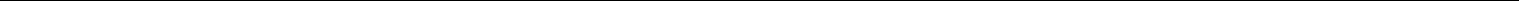 (наименование объекта капитального строительства)расположенного на земельном участке:___________________________________________________________________________________(кадастровый номер, местоположение (адрес))в связи с ______________________________________________________________________________________________________________________________________________________________(указать причины внесения изменений в разрешение на строительство)заявлению прилагаю:___________________________________________________________________________;_______________________________________________________________________________________________________________   __________________   _____________________              (должность)                                                               (фамилия)                                    (подпись)________ ________________ 20      гПриложение  7
к Административному регламентуКому  (наименование застройщика(фамилия, имя, отчество – для граждан,полное наименование организации – дляюридических лиц), его почтовый индекси адрес, адрес электронной почты)1РАЗРЕШЕНИЕ
на строительство(наименование уполномоченного федерального органа исполнительной власти или органа исполнительной власти субъекта Российской Федерации, или органаместного самоуправления, осуществляющих выдачу разрешения на строительство. Государственная корпорация по атомной энергии “Росатом”)в соответствии со статьей 51 Градостроительного кодекса Российской Федерации разрешает:	18М.П.Действие настоящего разрешенияМ.П.от .......................№ .......................Заявителюна № ...............…от .......................                           Ф.И.О., адрес№ п/пПоказатели доступности и качества предоставления муниципальной услугиНормативное значение показателяПоказатели доступности предоставления муниципальной услугиПоказатели доступности предоставления муниципальной услугиПоказатели доступности предоставления муниципальной услуги1.Количество взаимодействия заявителя с должностными лицами при предоставлении муниципальной услуги22.Время ожидания предоставления муниципальной услуги (процент заявителей, ожидавших в очереди при подаче документов не более 15 минут) 100%3.Количество каналов связи по которым можно получить услугу 44. Соблюдение сроков предоставления муниципальной услуги (% случаев предоставления услуги в установленный срок с момента приема документов)100%5.Количество обоснованных жалоб Наличие на информационных стендах информационных и инструктивных документов0Показатели качества предоставления муниципальной услугиПоказатели качества предоставления муниципальной услугиПоказатели качества предоставления муниципальной услуги6.Правдивость (достоверность) информации о предоставляемой услуге100%7.Простота и ясность изложения информационных и инструктивных документов (процент заявителей, обратившихся за консультацией)10%8. Культура обслуживания (процент заявителей, удовлетворенных культурой обслуживания (вежливостью) муниципальных служащих)100%9.Качество результатов труда муниципальных служащих (процент заявителей, удовлетворенных качеством результатов труда муниципальных служащих (профессиональное мастерство)95%10.Возможность получения муниципальной услуги в МФЦ и в электронном виде100%11.Возможность получения информации о ходе предоставления муниципальной услуги, в том числе с использованием информационно-телекоммуникационных сетей общего пользования 100%12. График работы Комитета (процент заявителей, удовлетворенных графиком работы Комитета)100%1строительством объекта капитального строительства строительством объекта капитального строительства 1реконструкцией объекта капитального строительства реконструкцией объекта капитального строительства 1Проведением работ по сохранению объекта культурного наследия, затрагивающих конструктивные и другие характеристики надежности и безопасности такого объектаПроведением работ по сохранению объекта культурного наследия, затрагивающих конструктивные и другие характеристики надежности и безопасности такого объекта1строительством линейного объекта (объекта капитального строительства, входящего в состав линейного объекта)строительством линейного объекта (объекта капитального строительства, входящего в состав линейного объекта)1реконструкцией линейного объекта (объекта капитального строительства, входящего в состав линейного объекта)реконструкцией линейного объекта (объекта капитального строительства, входящего в состав линейного объекта)2Наименование объекта капитального строительства (этапа) в соответствии с проектной документацией Наименование организации, выдавшей положительное заключение экспертизы проектной документации, и в случаях, предусмотренных законодательством Российской Федерации, реквизиты приказа об утверждении положительного заключения государственной экологической экспертизыРегистрационный номер и дата выдачи положительного заключения экспертизы проектной документации и в случаях, предусмотренных законодательством Российской Федерации, реквизиты приказа об утверждении положительного заключения государственной экологической экспертизы Регистрационный номер и дата выдачи положительного заключения экспертизы проектной документации и в случаях, предусмотренных законодательством Российской Федерации, реквизиты приказа об утверждении положительного заключения государственной экологической экспертизы Регистрационный номер и дата выдачи положительного заключения экспертизы проектной документации и в случаях, предусмотренных законодательством Российской Федерации, реквизиты приказа об утверждении положительного заключения государственной экологической экспертизы 3Кадастровый номер земельного участка (земельных участков), в пределах которого (которых) расположен или планируется расположение объекта капитального строительства Кадастровый номер земельного участка (земельных участков), в пределах которого (которых) расположен или планируется расположение объекта капитального строительства Кадастровый номер земельного участка (земельных участков), в пределах которого (которых) расположен или планируется расположение объекта капитального строительства 3Номер кадастрового квартала (кадастровых кварталов), в пределах которого (которых) расположен или планируется расположение объекта капитального строительства Номер кадастрового квартала (кадастровых кварталов), в пределах которого (которых) расположен или планируется расположение объекта капитального строительства Номер кадастрового квартала (кадастровых кварталов), в пределах которого (которых) расположен или планируется расположение объекта капитального строительства 3Кадастровый номер реконструируемого объекта капитального строительства Кадастровый номер реконструируемого объекта капитального строительства Кадастровый номер реконструируемого объекта капитального строительства 3.1Сведения о градостроительном плане земельного участка Сведения о градостроительном плане земельного участка Сведения о градостроительном плане земельного участка 3.2Сведения о проекте планировки и проекте межевания территории Сведения о проекте планировки и проекте межевания территории Сведения о проекте планировки и проекте межевания территории 3.3Сведения о проектной документации объекта капитального строительства, планируемого к строительству, реконструкции, проведению работ сохранения объекта культурного наследия, при которых затрагиваются конструктивные и другие характеристики надежности и безопасности объекта Сведения о проектной документации объекта капитального строительства, планируемого к строительству, реконструкции, проведению работ сохранения объекта культурного наследия, при которых затрагиваются конструктивные и другие характеристики надежности и безопасности объекта Сведения о проектной документации объекта капитального строительства, планируемого к строительству, реконструкции, проведению работ сохранения объекта культурного наследия, при которых затрагиваются конструктивные и другие характеристики надежности и безопасности объекта 4Краткие проектные характеристики для строительства, реконструкции объекта капитального строительства, объекта культурного наследия, если при проведении работ по сохранению объекта культурного наследия затрагиваются конструктивные и другие характеристики надежности и безопасности такого объекта:  Краткие проектные характеристики для строительства, реконструкции объекта капитального строительства, объекта культурного наследия, если при проведении работ по сохранению объекта культурного наследия затрагиваются конструктивные и другие характеристики надежности и безопасности такого объекта:  Краткие проектные характеристики для строительства, реконструкции объекта капитального строительства, объекта культурного наследия, если при проведении работ по сохранению объекта культурного наследия затрагиваются конструктивные и другие характеристики надежности и безопасности такого объекта:  Краткие проектные характеристики для строительства, реконструкции объекта капитального строительства, объекта культурного наследия, если при проведении работ по сохранению объекта культурного наследия затрагиваются конструктивные и другие характеристики надежности и безопасности такого объекта:  Краткие проектные характеристики для строительства, реконструкции объекта капитального строительства, объекта культурного наследия, если при проведении работ по сохранению объекта культурного наследия затрагиваются конструктивные и другие характеристики надежности и безопасности такого объекта:  4Наименование объекта капитального строительства, входящего в состав имущественного комплекса, в соответствии с проектной документацией:Наименование объекта капитального строительства, входящего в состав имущественного комплекса, в соответствии с проектной документацией:Наименование объекта капитального строительства, входящего в состав имущественного комплекса, в соответствии с проектной документацией:Наименование объекта капитального строительства, входящего в состав имущественного комплекса, в соответствии с проектной документацией:Наименование объекта капитального строительства, входящего в состав имущественного комплекса, в соответствии с проектной документацией:4Общая площадь
(кв. м):Площадь
участка (кв. м):Площадь
участка (кв. м):4Объем
(куб. м):в том числе
подземной части (куб. м):в том числе
подземной части (куб. м):4Количество этажей (шт.):Высота (м):Высота (м):Количество подземных этажей (шт.):Вместимость (чел.):Вместимость (чел.):Площадь застройки (кв. м):Вместимость (чел.):Вместимость (чел.):Иные
показатели:5Адрес (местоположение) объекта:Адрес (местоположение) объекта:6Краткие проектные характеристики линейного объекта :Краткие проектные характеристики линейного объекта :Краткие проектные характеристики линейного объекта :Краткие проектные характеристики линейного объекта :Краткие проектные характеристики линейного объекта :Категория:
(класс)Протяженность:Мощность (пропускная способность, грузооборот, интенсивность движения):Тип (КЛ, ВЛ, КВЛ), уровень напряжения линий электропередачиПеречень конструктивных элементов, оказывающих влияние на безопасность:Иные показатели:7Срок строительства/реконструкции в соответствии с проектной документациейНаименование документаКол-во листовКол-во экземпляров1Правоустанавливающие документы на земельный участок2Соглашения о передаче полномочий государственного  (муниципального) заказчика3Градостроительный план земельного участка4Материалы, содержащиеся в проектной документации:4.1.пояснительная записка4.2.схема планировочной организации земельного участка4.3.архитектурные решения4.4.сведения об инженерном оборудовании, сводный план сетей инженерно-технического обеспечения с обозначением мест подключения (технологического присоединения) проектируемого объекта капитального строительства к сетям инженерно-технического обеспечения4.5.проект организации строительства объекта капитального строительства;4.6проект организации работ по сносу или демонтажу объектов капитального строительства, их частей4.7перечень мероприятий по обеспечению доступа инвалидов5Копию положительного заключения экспертизы проектной документации объекта капитального строительства6Копию разрешения на отклонение от предельных параметров разрешенного строительства, реконструкции7Копию согласия всех правообладателей объекта капитального строительства в случае реконструкции такого объекта8Копию соглашения о проведении реконструкции9Копию решение общего собрания собственников помещений и машино-мест в многоквартирном доме10Копию свидетельства об аккредитации юридического лица, выдавшего положительное заключение негосударственной экспертизы проектной документации11Документы, предусмотренные законодательством Российской Федерации об объектах культурного наследияДата2№31Строительство объекта капитального строительства 4Строительство объекта капитального строительства 41Реконструкцию объекта капитального строительства 4Реконструкцию объекта капитального строительства 41Работы по сохранению объекта культурного наследия, затрагивающие конструктивные и другие характеристики надежности и безопасности такого объекта 4Работы по сохранению объекта культурного наследия, затрагивающие конструктивные и другие характеристики надежности и безопасности такого объекта 41Строительство линейного объекта (объекта капитального строительства, входящего в состав линейного объекта)4Строительство линейного объекта (объекта капитального строительства, входящего в состав линейного объекта)41Реконструкцию линейного объекта (объекта капитального строительства, входящего в состав линейного объекта)4Реконструкцию линейного объекта (объекта капитального строительства, входящего в состав линейного объекта)42Наименование объекта капитального строительства (этапа) в соответствии с проектной документацией 5Наименование организации, выдавшей положительное заключение экспертизы проектной документации, и в случаях, предусмотренных законодательством Российской Федерации, реквизиты приказа об утверждении положительного заключения государственной экологической экспертизыРегистрационный номер и дата выдачи положительного заключения экспертизы проектной документации и в случаях, предусмотренных законодательством Российской Федерации, реквизиты приказа об утверждении положительного заключения государственной экологической экспертизы 6Регистрационный номер и дата выдачи положительного заключения экспертизы проектной документации и в случаях, предусмотренных законодательством Российской Федерации, реквизиты приказа об утверждении положительного заключения государственной экологической экспертизы 6Регистрационный номер и дата выдачи положительного заключения экспертизы проектной документации и в случаях, предусмотренных законодательством Российской Федерации, реквизиты приказа об утверждении положительного заключения государственной экологической экспертизы 63Кадастровый номер земельного участка (земельных участков), в пределах которого (которых) расположен или планируется расположение объекта капитального строительства 7Кадастровый номер земельного участка (земельных участков), в пределах которого (которых) расположен или планируется расположение объекта капитального строительства 7Кадастровый номер земельного участка (земельных участков), в пределах которого (которых) расположен или планируется расположение объекта капитального строительства 73Номер кадастрового квартала (кадастровых кварталов), в пределах которого (которых) расположен или планируется расположение объекта капитального строительства 7Номер кадастрового квартала (кадастровых кварталов), в пределах которого (которых) расположен или планируется расположение объекта капитального строительства 7Номер кадастрового квартала (кадастровых кварталов), в пределах которого (которых) расположен или планируется расположение объекта капитального строительства 73Кадастровый номер реконструируемого объекта капитального строительства 8Кадастровый номер реконструируемого объекта капитального строительства 8Кадастровый номер реконструируемого объекта капитального строительства 83.1Сведения о градостроительном плане земельного участка 9Сведения о градостроительном плане земельного участка 9Сведения о градостроительном плане земельного участка 93.2Сведения о проекте планировки и проекте межевания территории 10Сведения о проекте планировки и проекте межевания территории 10Сведения о проекте планировки и проекте межевания территории 103.3Сведения о проектной документации объекта капитального строительства, планируемого к строительству, реконструкции, проведению работ сохранения объекта культурного наследия, при которых затрагиваются конструктивные и другие характеристики надежности и безопасности объекта 11Сведения о проектной документации объекта капитального строительства, планируемого к строительству, реконструкции, проведению работ сохранения объекта культурного наследия, при которых затрагиваются конструктивные и другие характеристики надежности и безопасности объекта 11Сведения о проектной документации объекта капитального строительства, планируемого к строительству, реконструкции, проведению работ сохранения объекта культурного наследия, при которых затрагиваются конструктивные и другие характеристики надежности и безопасности объекта 114Краткие проектные характеристики для строительства, реконструкции объекта капитального строительства, объекта культурного наследия, если при проведении работ по сохранению объекта культурного наследия затрагиваются конструктивные и другие характеристики надежности и безопасности такого объекта:12  Краткие проектные характеристики для строительства, реконструкции объекта капитального строительства, объекта культурного наследия, если при проведении работ по сохранению объекта культурного наследия затрагиваются конструктивные и другие характеристики надежности и безопасности такого объекта:12  Краткие проектные характеристики для строительства, реконструкции объекта капитального строительства, объекта культурного наследия, если при проведении работ по сохранению объекта культурного наследия затрагиваются конструктивные и другие характеристики надежности и безопасности такого объекта:12  Краткие проектные характеристики для строительства, реконструкции объекта капитального строительства, объекта культурного наследия, если при проведении работ по сохранению объекта культурного наследия затрагиваются конструктивные и другие характеристики надежности и безопасности такого объекта:12  Краткие проектные характеристики для строительства, реконструкции объекта капитального строительства, объекта культурного наследия, если при проведении работ по сохранению объекта культурного наследия затрагиваются конструктивные и другие характеристики надежности и безопасности такого объекта:12  4Наименование объекта капитального строительства, входящего в состав имущественного комплекса, в соответствии с проектной документацией:13Наименование объекта капитального строительства, входящего в состав имущественного комплекса, в соответствии с проектной документацией:13Наименование объекта капитального строительства, входящего в состав имущественного комплекса, в соответствии с проектной документацией:13Наименование объекта капитального строительства, входящего в состав имущественного комплекса, в соответствии с проектной документацией:13Наименование объекта капитального строительства, входящего в состав имущественного комплекса, в соответствии с проектной документацией:134Общая площадь
(кв. м):Площадь
участка (кв. м):Площадь
участка (кв. м):4Объем
(куб. м):в том числе
подземной части (куб. м):в том числе
подземной части (куб. м):4Количество этажей (шт.):Высота (м):Высота (м):Количество подземных этажей (шт.):Вместимость (чел.):Вместимость (чел.):Площадь застройки (кв. м):Вместимость (чел.):Вместимость (чел.):Иные
показатели 14:5Адрес (местоположение) объекта 15:Адрес (местоположение) объекта 15:6Краткие проектные характеристики линейного объекта 16:Краткие проектные характеристики линейного объекта 16:Краткие проектные характеристики линейного объекта 16:Краткие проектные характеристики линейного объекта 16:Краткие проектные характеристики линейного объекта 16:Категория:
(класс)Протяженность:Мощность (пропускная способность, грузооборот, интенсивность движения):Тип (КЛ, ВЛ, КВЛ), уровень напряжения линий электропередачиПеречень конструктивных элементов, оказывающих влияние на безопасность:Иные показатели 17:Срок действия настоящего разрешения – до“”20г. в    соответствии с(должность уполномоченного
лица органа, осуществляющего
выдачу разрешения на строительство)(подпись)(расшифровка подписи)“”20г.продлено до“”20г.19(должность уполномоченного
лица органа, осуществляющего
выдачу разрешения на строительство)(подпись)(расшифровка подписи)“”20г.